N° LOTDESIGNATIONREPRISADJUDICATION1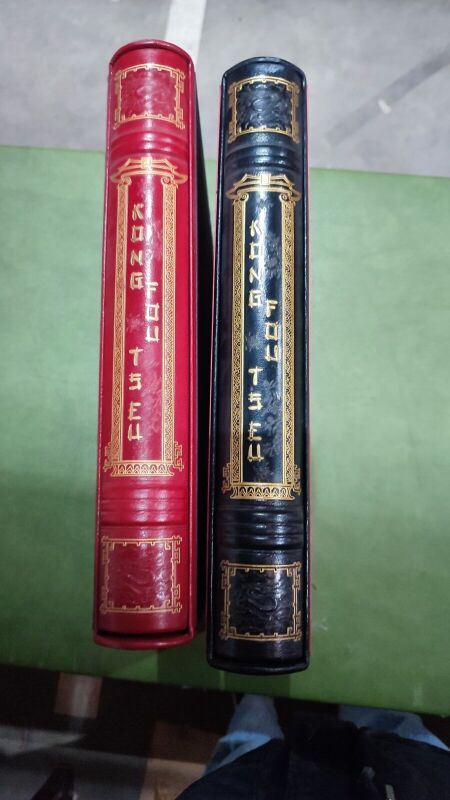 Deux livres "Kong fou tseu", illustré et numérotéReliure en cuir rouge et noirHaut. : 40 ; Larg. : 30 cm4001,1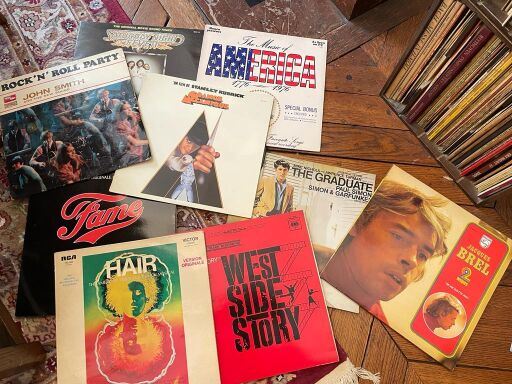 Lot de vinyles de musique classique et divers103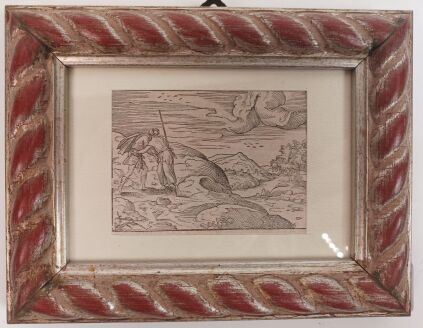 Gravure Tobie et l'ange Haut. : 5,7 ; Larg. : 7,9 cm604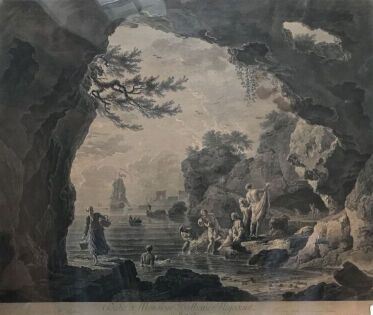 Ensemble de deux gravures d'après VernetHaut. : 50 ; Larg. : 60 cm1204,1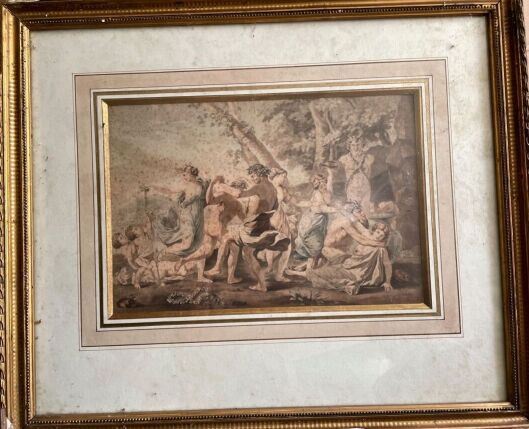 Gravure d'après POUSSIN, Bacchanale devant un TermeGravure du Peintre Tortebat par Roger de Piles(Piqûres et rousseurs)105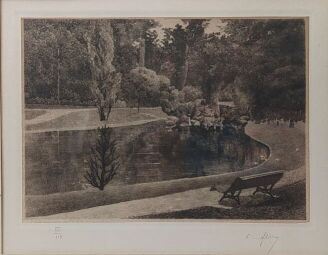 Série 12 d'eau-fortes sur le thème des jardins de l'ElyséeSigné René Ferry et justifiées III/100Haut. : 17 ; Larg. : 22 cm (à vue)606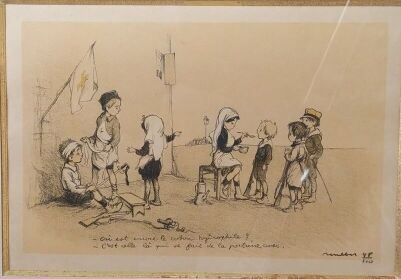 Francisque POULBOT (1879-1976)Ensemble de gravures sur le thème de la guerreSignées et numérotéesHaut :  28,5 ; Larg. : 22 cm (à vue)2507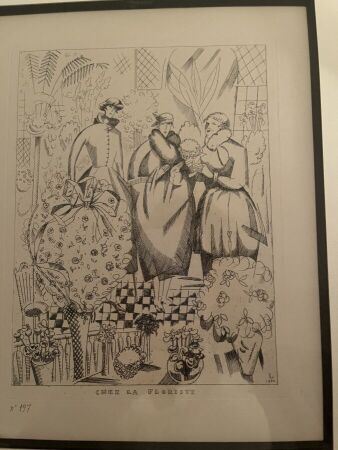 LABOUREUR Jean Emile (1877 -1943) "Chez la floriste". 1920Estampe titrée et datée dans la planche1008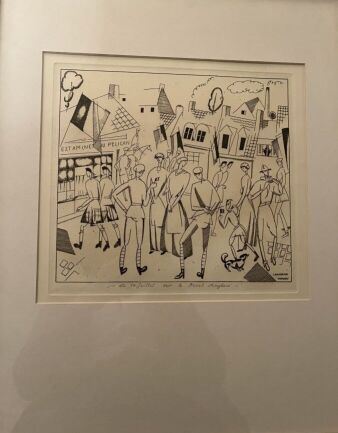 LABOUREUR Jean Émile (1877-1943)"Le 14 Juillet sur le Front Anglais", Eau-forte, titrée, signée et datée 1917 (MCMXVII)  3009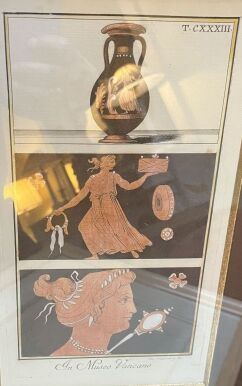 Deux planches gravées à décor de vases et de figures grecs en noir et rouge. 6010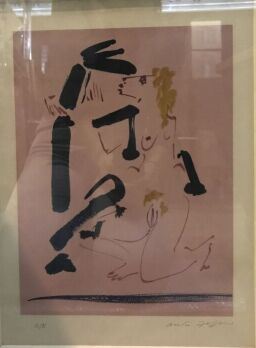 MASSON André (1896-1987)Scène érotiqueMultiple, Signé au crayon en bas à droiteJustifié 18/65 à gaucheHaut. : 38,5 ; Larg. : 28,5 cm10011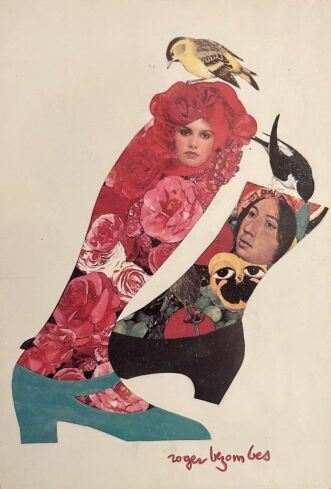 BEZOMBES Roger (1913-1994), Carte postale aux collants, signée en bas à droite. Tirage unique limité à 1 500 exemplaires dont la moitié pour l'étranger. Paris, Édition Tom TOURÉ, Collection "Comité afficho-cartophile", mai 1987. Dédicace au dos. Invendu12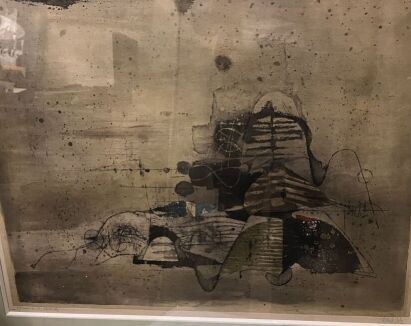 FRIEDLAENDER Johnny (1912-1994)« Épreuve de l'artiste » (composition abstraite),Eau-forte en sept couleurs, encadrée et signée en bas à droite.Haut. : 49 cm ; Larg. : 59 cm.5013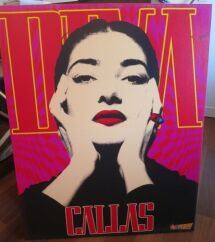 Portraits de la CALLAS, AUDREY HEPBURN, GRETA GARBO, MARLEN DIETRICHSérie de quatre impressions sur toile6013,1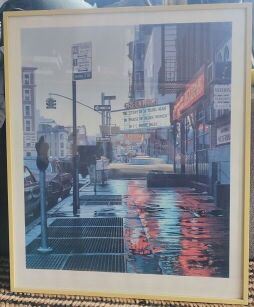 École américaine vers 1980Vue d'un rue1014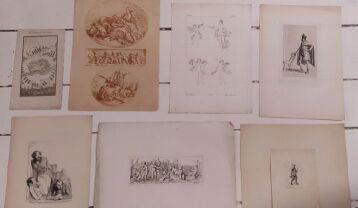 Portfolios contenant un fort lot de dessins et gravures, dont des eaux-fortes de Jean DE LA FONTAINE (1621-1695) et vingt planches des plans de Paris au XVIIIe siècle levés et dessinés par Louis BRETEZ (décédé en 1736) sous les ordres de Michel-Étienne TURGOT (1690-1751).34015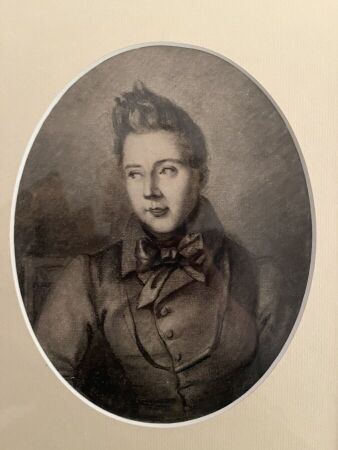 Ensemble de sept miniatures et dessins, parfois signés et dédicacés, dont un portrait de Paul-Émile DAURAND-FORGUES (1813-1883). Tailles diverses.28016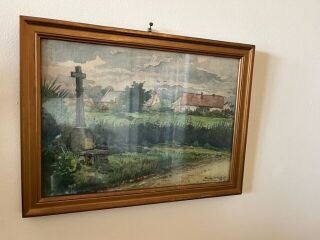 Ensemble d'aquarelles encadrées, signées Lepeigneux, représentant des paysages6017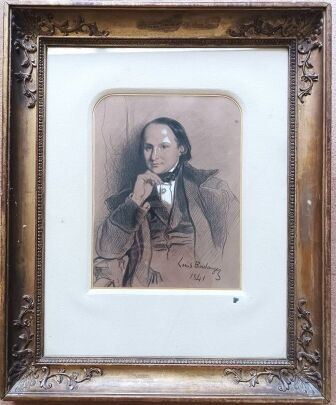 BOULANGER Louis (1806-1867)Portrait de Victor Hugo Fusain et rehauts de craie blanche Signé en bas à droite et daté 1841Haut. : 30,5 ; Larg. : 23 cm(accidents)750018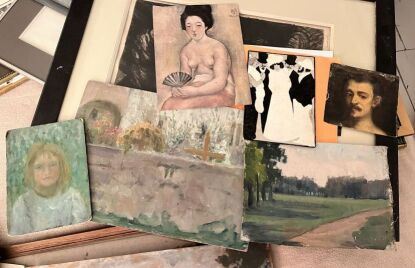 Ensemble d'esquisses, aquarelles, gravures et fragments d'huiles sur toile (paysages, portraits)60018,1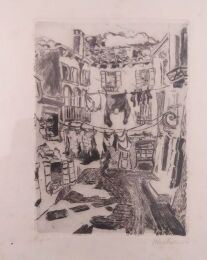 Lot de six gravures, dont certaines de Nora FERRUZZI.6019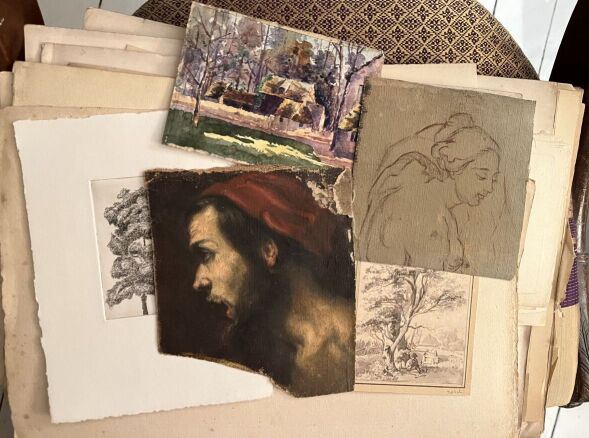 Carnet de dessins de Jeanne SCHOPFER3 fragments de toiles : esquisse de femme, chaumière, homme de profil12020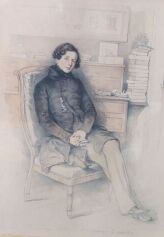 GAVARNI Paul (1804-1866)Portrait de son ami Paul-Émile DAURAND-FORGUES (1813-1883),Aquarelle, crayon et rehauts de gouache.Signée, datée « Décembre 1836 » et dédicacée « Témoignage d'amitié » en bas.Haut. : 24 cm ; Larg. 17 cm (à vue).On joint deux impressions de OLD NICK (né Paul-Émile DAURAND-FORGUES), d'après Paul GAVARNI et trois gravures de Gavarni45020,1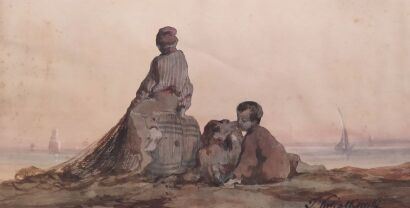 Neuf dessins et aquarelles60021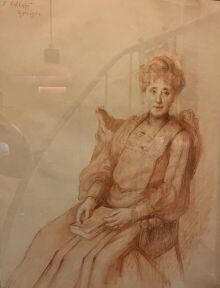 GALLAND JeannePortrait d'une lectriceSanguine, signée en haut à gauche et datée 1904  Haut. : 57 cm ; Larg. : 45 cm.Regroupé22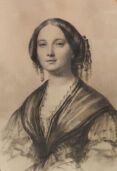 ÉCOLE FRANÇAISE DU XIXe SIÈCLEPortrait d'élégante au châleMonogrammée « A. V. » et datée 1856 en bas à droite.Encadrement ovale.Haut. : 28 cm ; Larg. : 20,5 cm (à vue).4022,1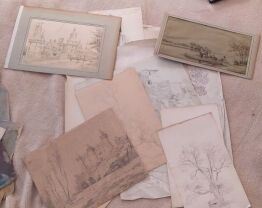 Ensemble de dessin XIXe sièclePaysages et diversMine de plomb12022,2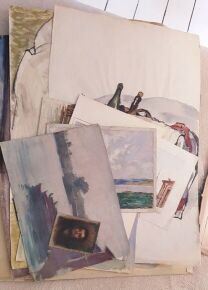 ECOLE MODERNEEnsemble d'aquarelles et huiles10022,3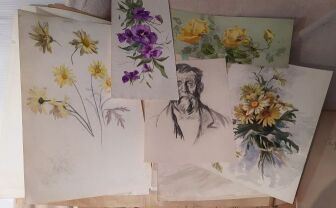 Ensemble d'aquarelles fleurs8023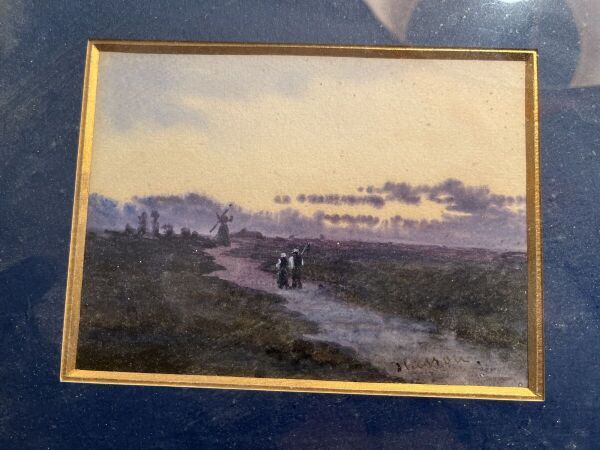 Promenade au crépusculeAquarelle, Signée en bas à droite3024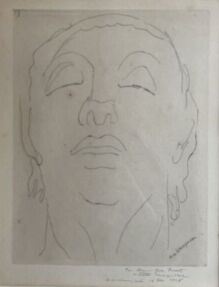 WAROQUIER Henri de (1881-1970)Portrait, gravure, signée et dédicacée à Yves PICART en bas à droite.525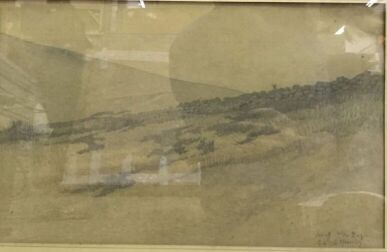 LE MONNIER Gaston Louis (1880-1947)Pointe du razGraphite sur papierSigné et titré en bas à droiteHaut. : 22 ; Larg. : 35 cm1026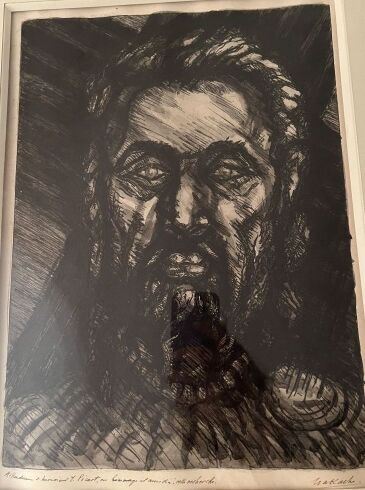 NAKACHE Armand (1894-1976)"Tête du Christ"Dessin à la plume et lavis brun, avec dédicace à Maître Yves PICART en bas à gauche et signature en bas à droite, Vers 1938. Haut. : 37 cm ; Larg. : 28 cm.9027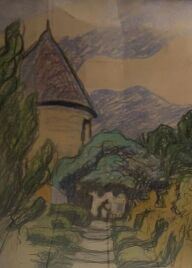 ECOLE MODERNEDeux paysages de campagnecrayon grasHaut. : 47 cm ; Larg. : 35 cm.5028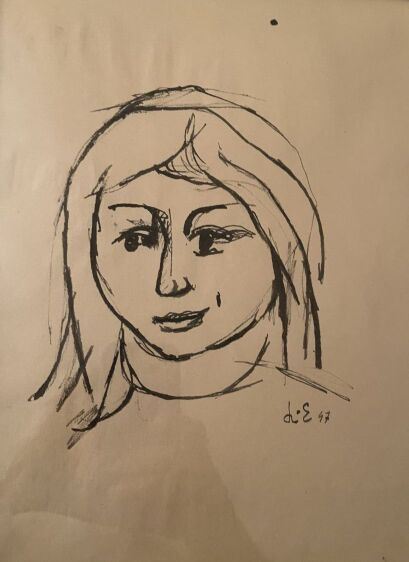 ESPINOUZE Henri (1915-1982)Portrait de jeune femmePortrait de l'homme au poissonDeux dessins à l'encre noire, signés et datés 47 en bas à droite. Haut. : 32 cm ; Larg. : 24 cm. 6030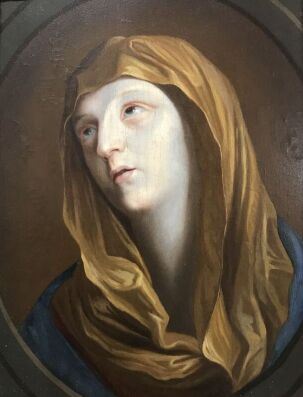 Ecole du XVII ou XVIIIèmeMater dolorosaHuile sur panneauHaut. : 33 ; Larg. : 25 cm35031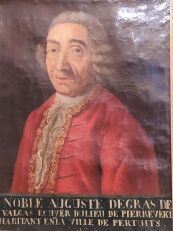 ÉCOLE FRANÇAISE DE LA FIN DU XVIIIe SIÈCLEPortrait du « Noble Auguste Degras de Valgas, écuyer du lieu de Pierrevert, habitant en la ville de Pertuits »,Huile sur toile encadrée et titrée en bas.Haut. : 65 cm ; Larg. : 48 cm.35032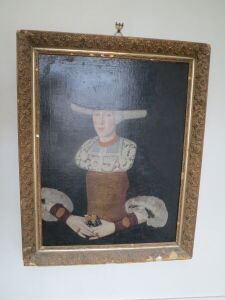 Dans le goût de la Renaissance Portrait de femme baloise Toile Haut. : 106 ; Larg. : 84,5 cm avec cadre Très mauvais état, restaurations (accidents au cadre)55033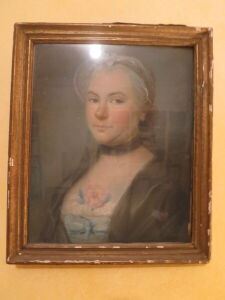 Ecole du XVIIIème  Portrait de femme Pastel Haut. : 44 ; Larg. : 35 cm20034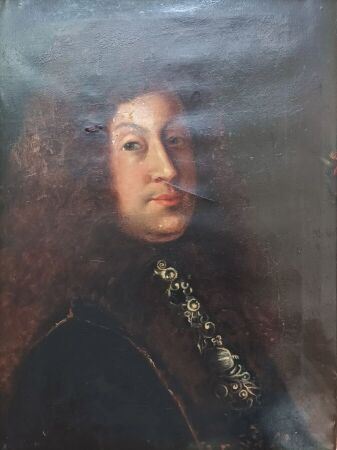 A la manière du XVIIIème siècle Portrait d'homme à passementerieHaut. : 66,5 ; Larg. : 48,5 cm(mauvais état, accidents)30035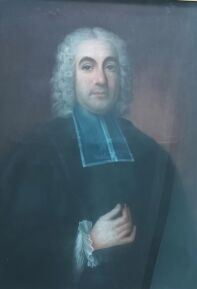 École du XVIIIème sièclePortrait d'un homme de loi ou prélat Pastel, marouflé sur toile Haut. : 79 ; Larg. : 64 cm20036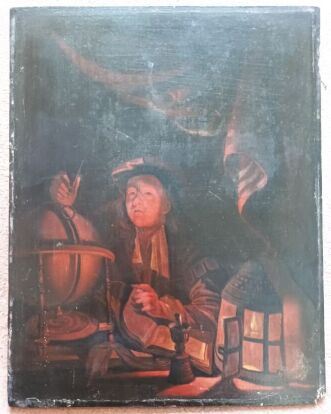 Dans le goût du XVIIème siècleL'astronomeHuile sur panneau biseauté Haut. : 37,6 ; Larg. : 29,8 cm (accidents)30037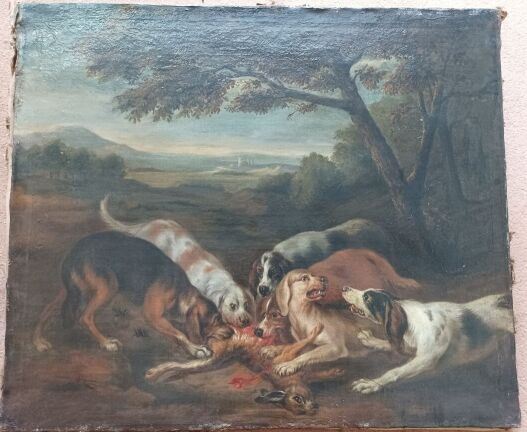 École française du XVIIIème siècle La curée au lièvreHuile sur toile Haut. : 54 ; Larg. : 63 cm (accidents, rentoilé)25038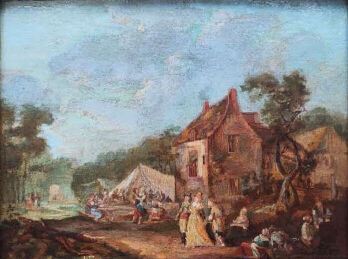 Ecole française XVIIIème siècleScène villageoiseHuile sur toileHaut. : 23 ; Larg. : 30,5 cmInvendu38,1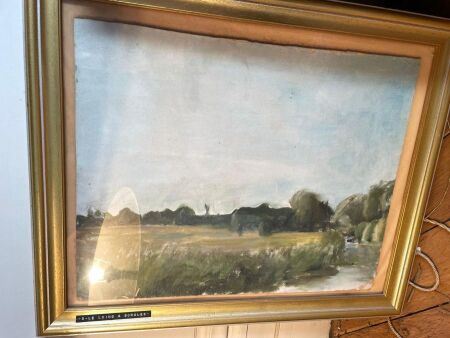 ECOLE MODERNELe loingHuile sur cartonInvendu39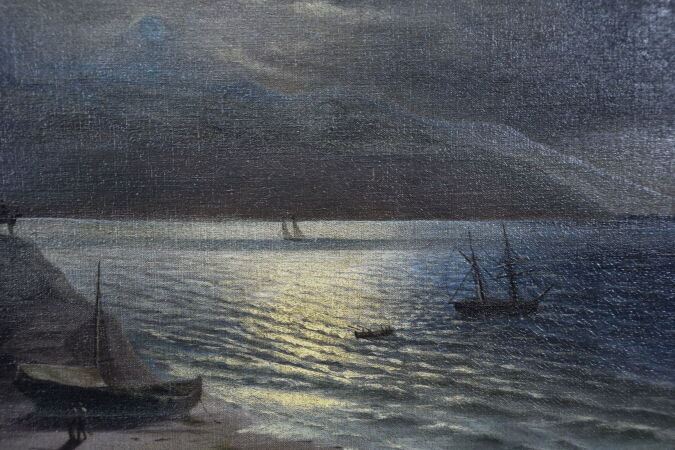 PLEVAKO V. École ukrainienne du XIXe Littoral de la mer noireHuile sur toile signée en bas à gaucheHaut. : 30 ; Larg. :  43 cmInvendu40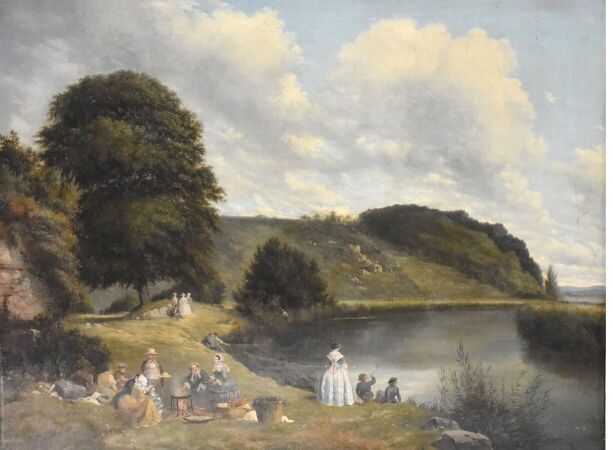 ECOLE FRANCAISE, vers 1860Déjeuner champêtreHuile sur toileHaut. : 66 ; Larg. : 82 cmInvendu40,1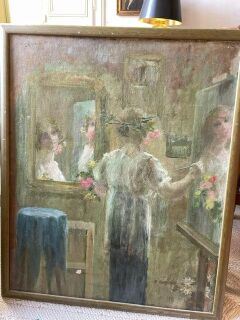 ECOLE MODERNEAutoportrait et portrait d'enfantDeux huiles sur toile28041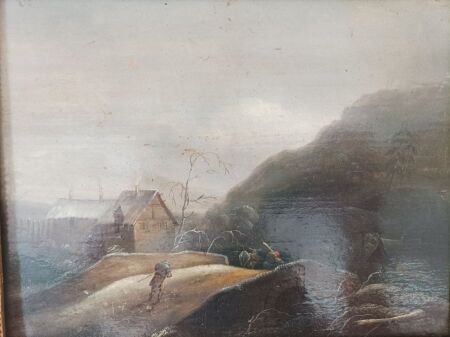 Ecole flamande du XIXème, à la  manière du XVIIèmePaire de paysages d'hiversHuile sur panneau Haut.: 19,5 ; Larg. :  25,5 cm(petits manques et soulèvements)20041,1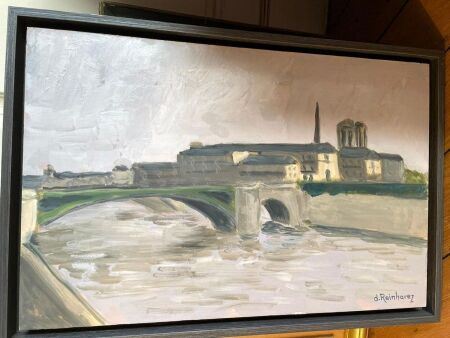 ECOLE MODERNEFleuveToileporte une signature en bas à droite  D.ReinharezInvendu42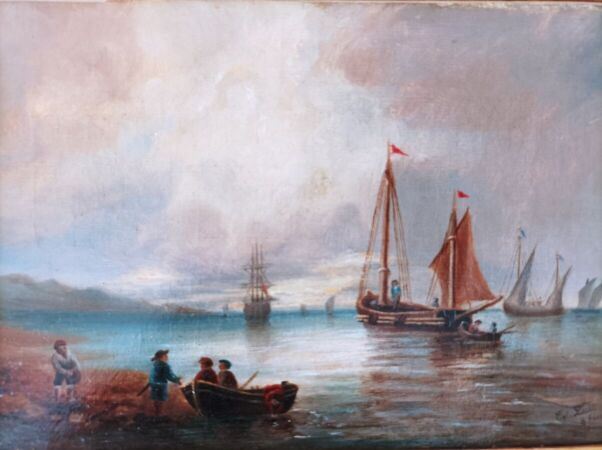 Ecole du XIXèmePaysage maritimeHuile sur toileHaut. : 20,5 ; Larg. :  30,5 cm(restauration)8043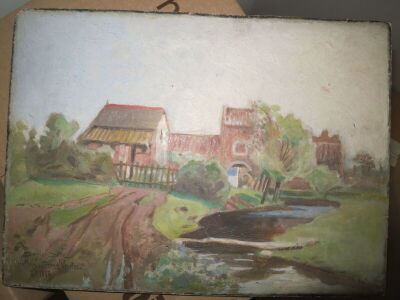 Ecole de la fin du XIXe Halluin, ferme voutersPanneauSigné en bas à droite "Daniel Dave" Daté 1888Invendu44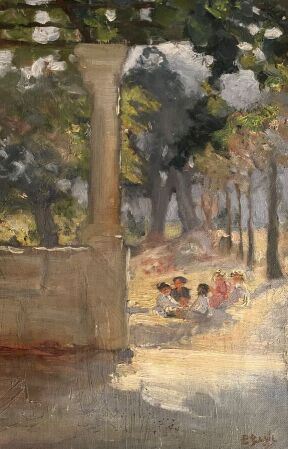 P. BEYLE***Enfants dans un jardin public, Huile sur toile signée en bas à droite. Haut. : 33 cm ; Larg. : 22 cm.25045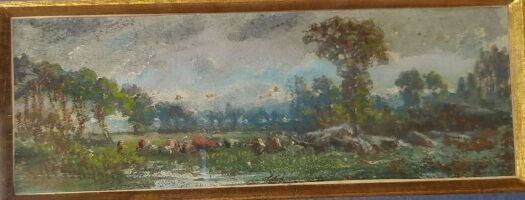 BORGET Auguste (1808-1877)« Vue du Berry »,Gouache attribuée, titrée et datée vers 1850-60 au dos.Haut. : 6 cm ; Larg. : 13 cm.Invendu47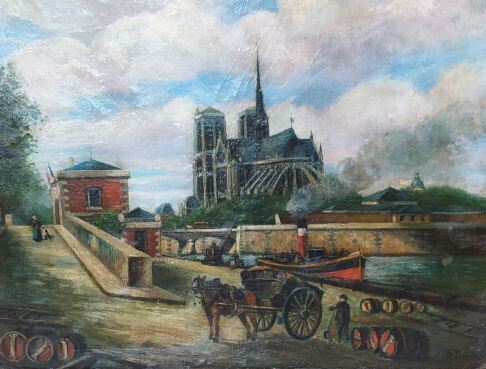 Ecole française du XIXème siècleVue de Notre Dame de Paris, 1831Huile sur cartonHaut. : 42,5 ; Larg. : 54 cm5048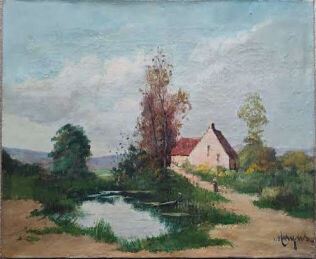 Ecole française de la fin du XIXème sièclePaysage au lacHuile sur toile(restaurations anciennes)Haut. : 38,5 ; Larg. : 46 cmRegroupé49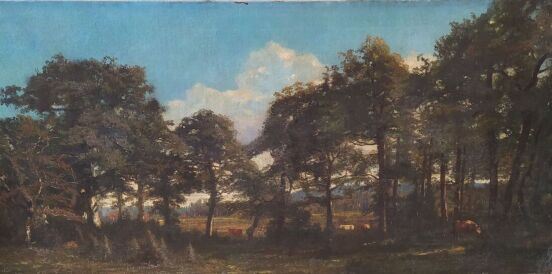 LEROY Louis Joseph (1812-1885)Paysage de sous bois, animé de vaches et de chevaux, Huile sur toile signée en bas à gauche. Haut. : 39 cm ; Larg. : 80 cm.15050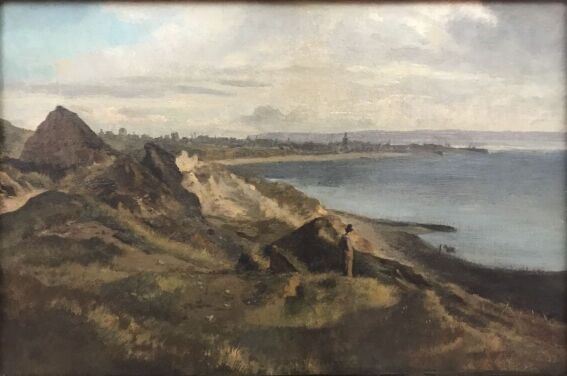 ECOLE FRANCAISE XIXèPromeneur en bord de merHuile sur toileHaut. :33 ; Larg. : 50 cm15051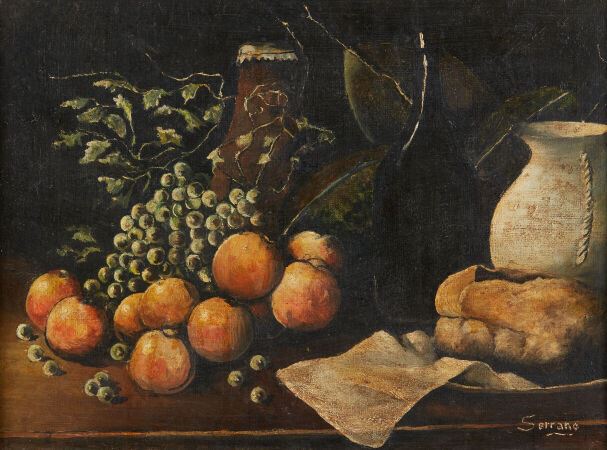 SERRANO Manuel (1814-1883)Nature morteToile, signée en bas à droiteHaut. : 31 ; Larg. : 43 cmInvendu51,1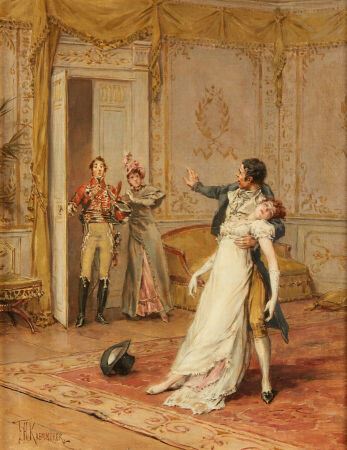 KAEMMERER Frederick Hendrik (1839-1902)Scène d'intérieur à quatre personnages : « la jeune femme évanouie »Huile sur toile signée en bas à gauche.Haut. : 39,5 ; Larg. : 31 cm150052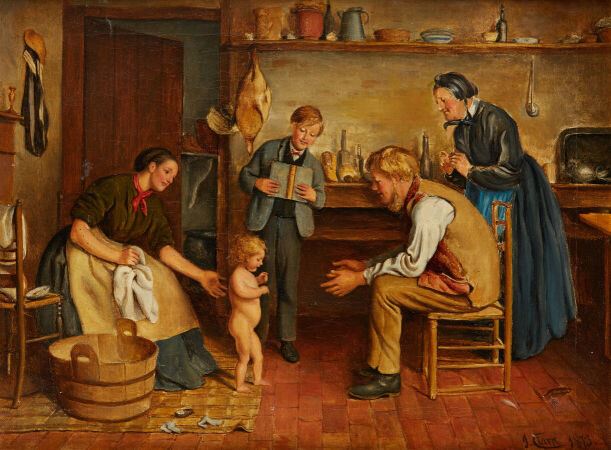 CLARK Joseph (1834-1926)Le bainHuile sur toile, signée en bas à droiteHaut . : 36,5 ; Larg. : 39,5 cmInvendu53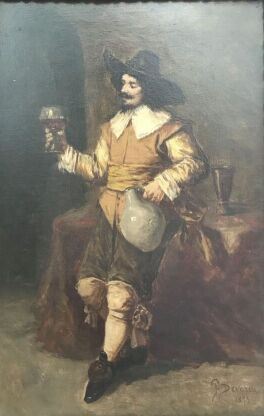 DEVERIABuveur à la crucheHuile sur toileHaut. : 41 ; Larg. : 27 cmInvendu54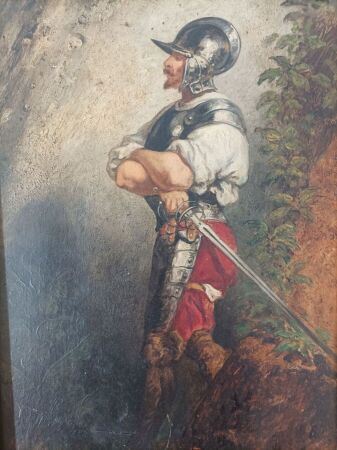 Ecole du XIXème Soldats, paire d'huiles sur panneaux, monogrammés LGHaut. : 27,5 ; Larg. :  17,5 cmInvendu55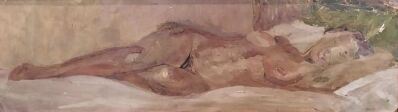 Nu allongé, Huile sur papier encadrée. Haut. : 17 cm ; Larg. : 61 cm. ACCIDENT10055,1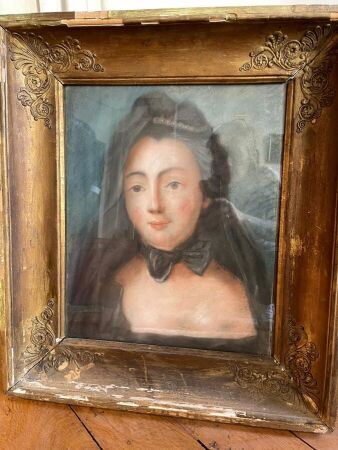 Ecole française du XIXFemme au noeud noirPastel10056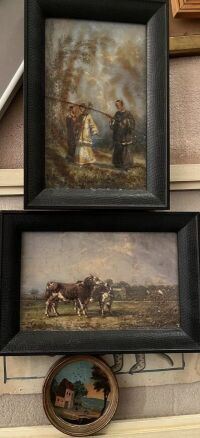 Trois fixés sous verre 3057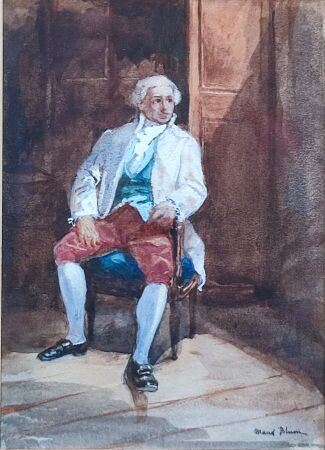 BLUM MaxHomme assisAquarellesignée en bas à droite Haut. : 11,5 ; Larg. : 16,5 cm4058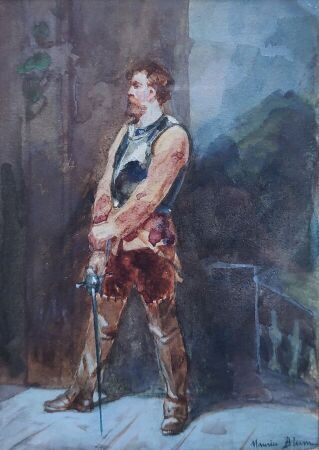 BLUM MaxLe duelAquarellesignée en bas à droite Haut. : 11,5 ; Larg. : 16,5 cmRegroupé59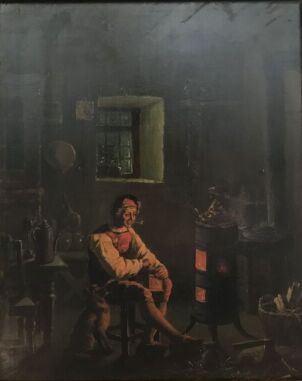 ECOLE HOLLANDAISE XIXèScène d'intérieur : homme à la pipeHuile sur panneauHaut. : 34.5 ; Larg. : 26 cmInvendu60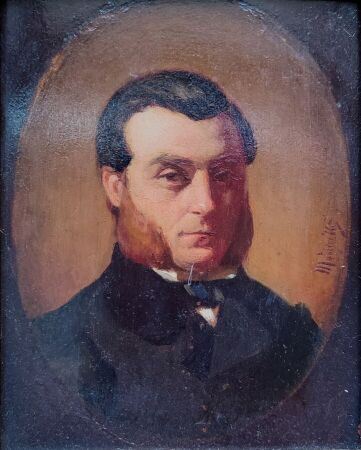 MONTICELLI Adolphe (1822-1886)Portrait de Monsieur de Possel, armateurHuile sur panneau, signée sur le côté droiteHaut. : 35 ; Larg. : 31 cmOn joint un certificat de Monsieur Stammegna.Invendu61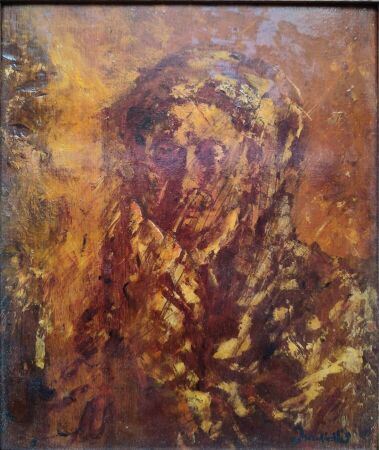 MONTICELLI Adolphe (1822-1886)Portrait de femme orientaleHuile sur panneau, signée en bas à droiteHaut. : 34 ; Larg. : 29 cm34 x 29 cmNous remercions Monsieur Stamegna d'avoir confirmé l'authenticité de cette oeuvre.70062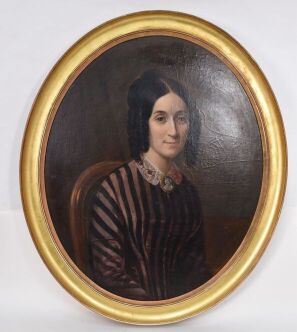 Ecole française du XIXèmePortrait de femme au caméeHuile sur toile ovale contrecollée sur panneau Haut. : 70 ; Larg. :  58 cm22063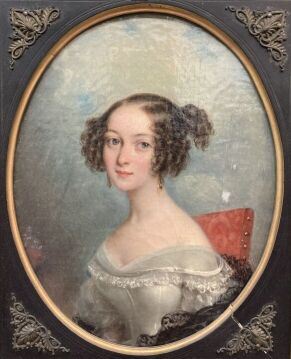 Portrait de femmeHuile sur toile, vers 1820Haut. : 23 ; Larg. : 18 cm (à vue)Inscription au dos du cadre : " Madame Barre (Charles) née Eugénie Lacornet "50064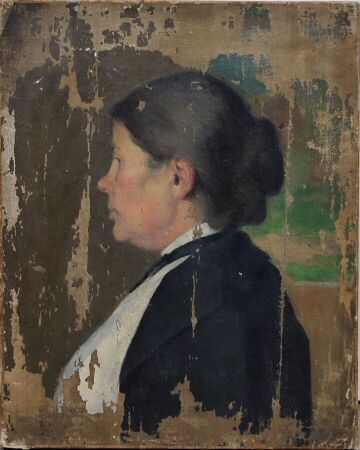 École (française) du XIXePortrait de femmeHuile sur toileHaut. : 49 ; Larg. : 41 cm(manques)58065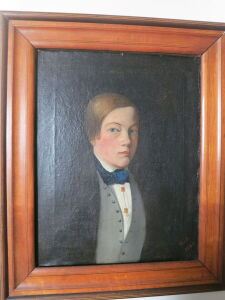 École du XIXePortrait de jeune homme Toile signée et datée10066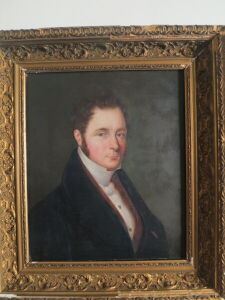 École du XIXe sièclePortrait d'hommeToile18067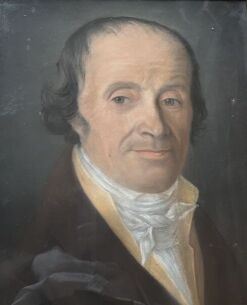 ÉCOLE FRANÇAISE DU DÉBUT DU XIXe SIÈCLEPortrait d'hommePastel encadréHaut. : 38 cm ; Larg. : 32 cm.6068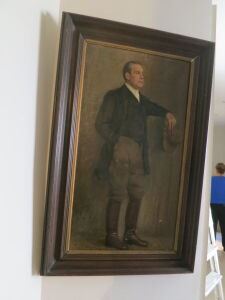 WOLF Bernard (1860 ..?)Portrait d'homme en piedToileSignée en haut à gauche et dédicacée à Albert Becq, (Accident)20069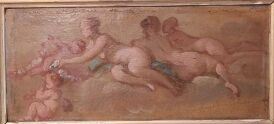 ÉCOLE FRANÇAISE DU XIXe SIÈCLEEsquisse d'une femme aux putti, Huile sur carton. Haut. : 9; Larg. : 18 cm10072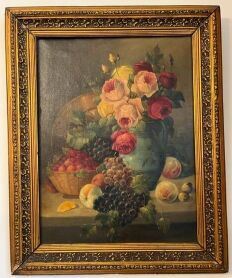 École française du XXeNature morte aux fleurs et aux fruitsPaire d'huiles sur toiles, signées A. MontiHaut. : 71 cm ; Larg. : 54 cm50073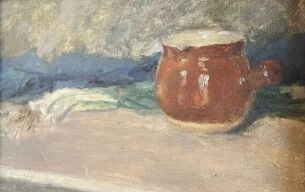 ÉCOLE MODERNENature morte au poireau et au pot en terre cuiteHuile sur toile avec cachet de collection sur le châssis. Haut. : 24 cm ; Larg. : 35 cm. 20073,1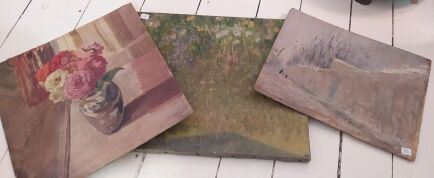 ECOLE MODERNETrois huiles sur toile : paysage et nature morteRegroupé73,2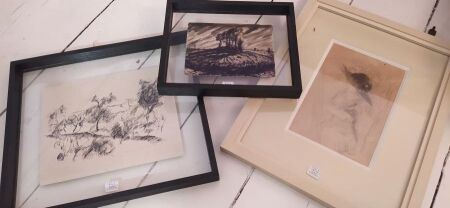 ECOLE MODERNETrois dessins Femme, mine de plombDeux paysages, encre4074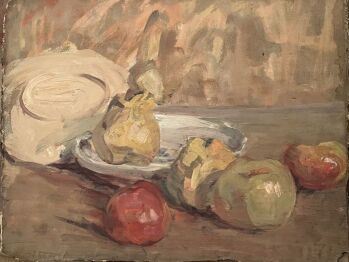 Trois natures mortes, dont deux aux fruits et une aux fleurs. Huile sur carton. On joint une scène d'intérieur, signée Jeanne GALLAND en bas à droite. Huile sur carton.15075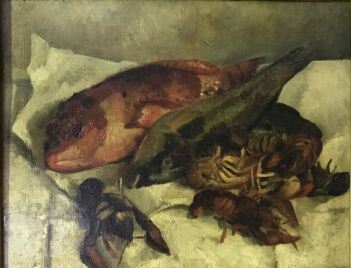 MORTON H.Nature morte aux poissonsHuile sur toileSignée et datée 34 en haut à gaucheHaut. : 33 ; Larg. : 41 cm14076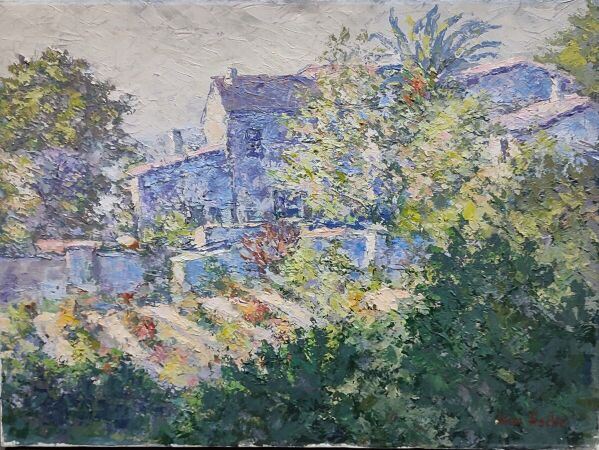 RACKE Win Maison et arbreDeux toiles signées en bas à droiteHaut. : 50 ; Larg. : 61 cm3077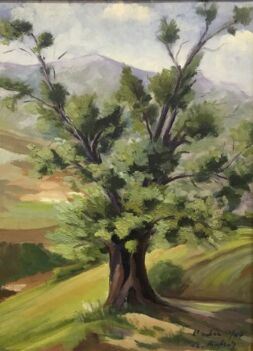 RAFROZ CL.L'arbreHuile sur isorelSignée et titrée en bas à droiteHaut. : 45 ; Larg. : 35 cm10078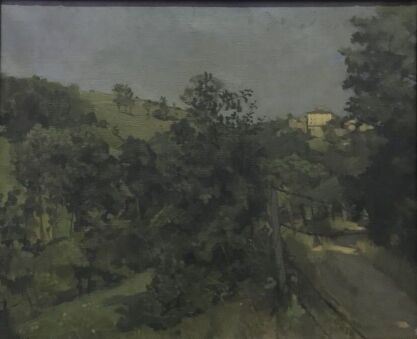 CODINI Lorenzo (1904-1983)Paysage la patelière, chemin de VognavayHuile sur toileSignée en bas à gauche Haut. : 38 ; Larg. : 46 cmRegroupé79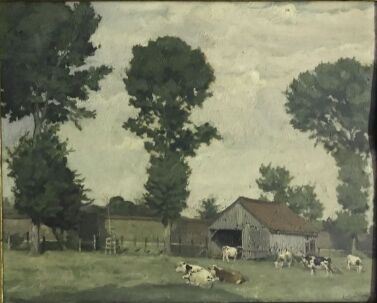 CODINI Lorenzo (1904-1983)Paysage aux vachesHuile sur boisSignée en bas à droite Haut. : 32,5 ; Larg. : 41 cm28080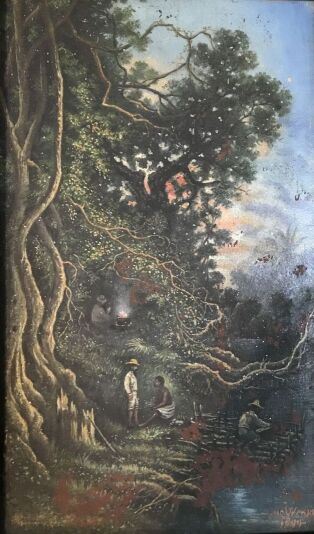 WEHRLE LucTableau malgache, forêt vierge et personnagesHuile sur panneauSignée et datée 1890 en bas à droiteHaut. : 32 ; Larg. : 19 cm(manques)2080,1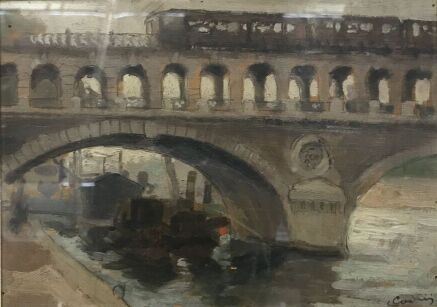 CODINI Lorenzo (1904-1983)Pont de Paris avec métro Huile sur panneauSignée en bas à droite 21x15 cm3081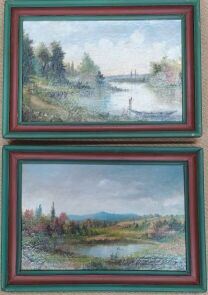 Ecole modernePaire de paysagesHuiles sur toileHaut. : 25 ; Larg. : 38 cmInvendu82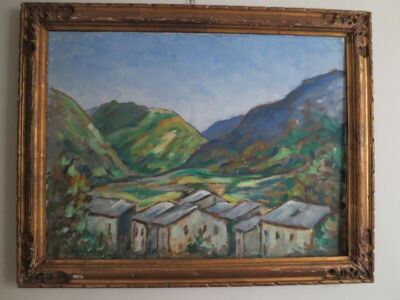 École modernePaysage de valléeToile2083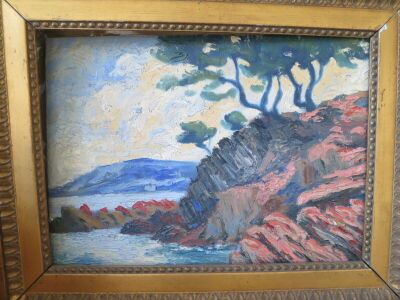 École modernePaysage de littoral méditerranéen Toile2084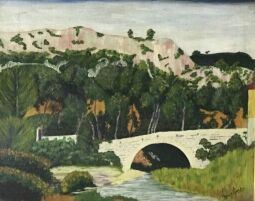 BERTIN LouisPont et falaiseHuile sur panneauSignée en bas à droiteHaut. : 29 ; Larg. : 37 cm1085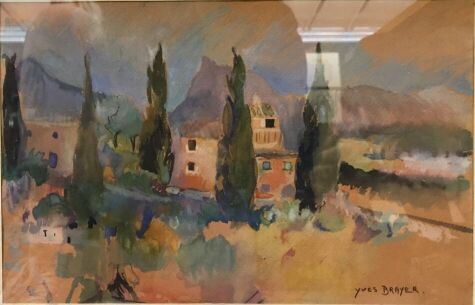 Ecole moderneEspagneAquarelle, signature apocryphe en bas à droiteHaut. : 20 ; Larg. : 31 cm1086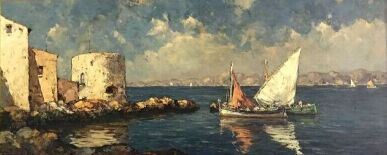 BERONNEAU André (1896-1973)"Vieille tour et barque, Saint Tropez"Huile sur panneau, signée en bas à gauche et titrée au dosHaut. : 42 ; Larg. : 100 cm40087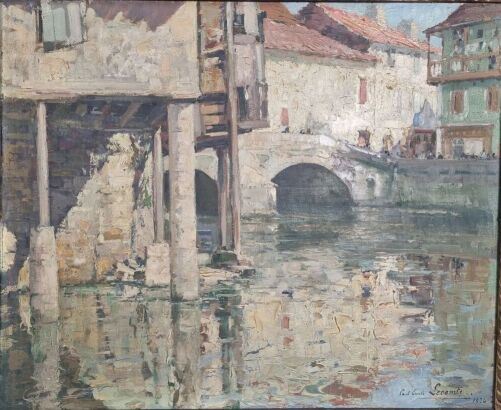 LECOMTE Paul Émile (1877-1950)Rivière urbaineHuile sur toilesignée en bas à droiteHaut. : 51 : Larg. : 62 cm 55089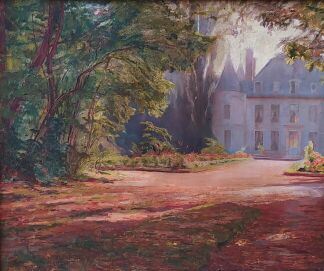 ÉCOLE FRANCAISE du XXème sièclePaysage au manoir Huile sur toile. Haut. : 55 cm ; Larg. : 46 cm.26090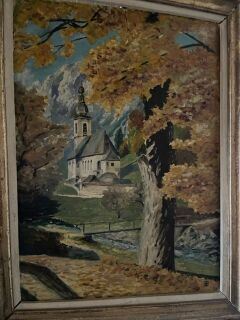 Ecole moderne,Paysage de montagneHuile591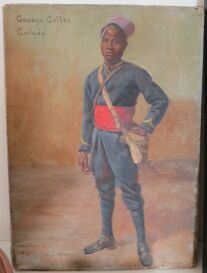 Ecole du début du XXèmePortrait de tirailleurToileMarquée Gouago Guilo, Guinée, Campagne de Belgique, 191440092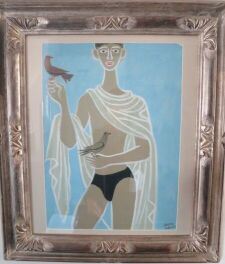 LABADE ClaudeJeune homme à la colombeGouache, signée en bas à droiteHaut. : 50 ; Larg. : 36 cm15092, 1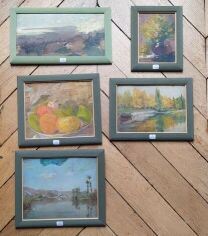 ECOLE MODERNEpaysages et nature morteCinq huiles4093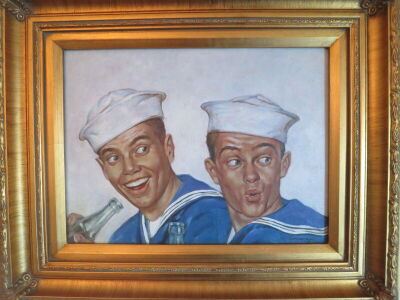 Lot de pièces encadrée dont photo de Mickey Rourke par Aujard?, gravure architecture, les deux marins, le permissionnaire et autres...16093,1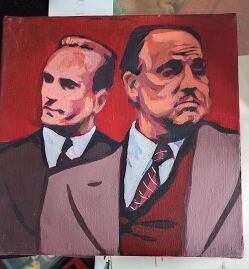 École contemporainEnsemble de portraits de célébrités dont portrait d'homme noirAcryliques sur toile2094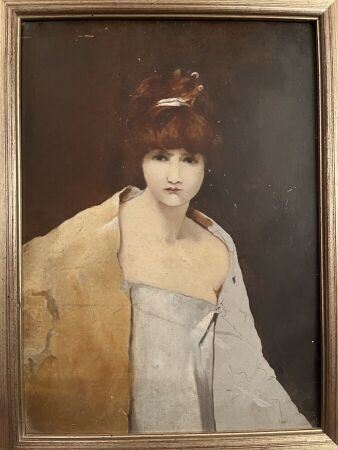 Ecole modernePortrait d'une GeishaHuile sur carton  Haut. : 32 cm ; Larg. : 23 cm.22095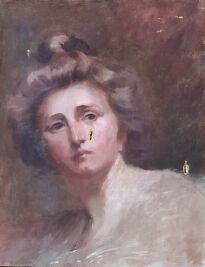 Ecole modernePortrait de femme au chignonHuile sur toile(Accidents) Haut. : 46 cm ; Larg. : 38 cm.8096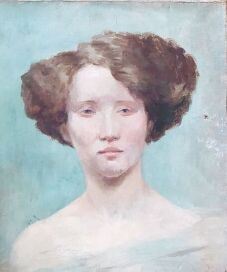 Ecole modernePortrait de femmeHuile sur toile (Accidents) Haut. : 46 cm ; Larg. : 38 cm.Regroupé97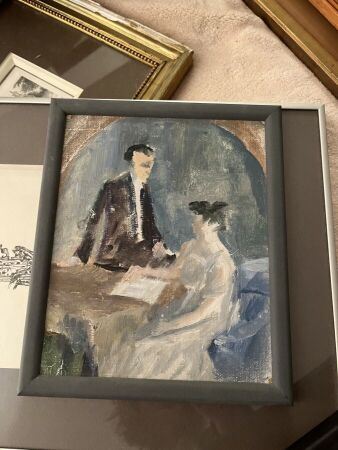 Esquisse d'une femme attablée en galante compagnie, huile sur toileInvendu98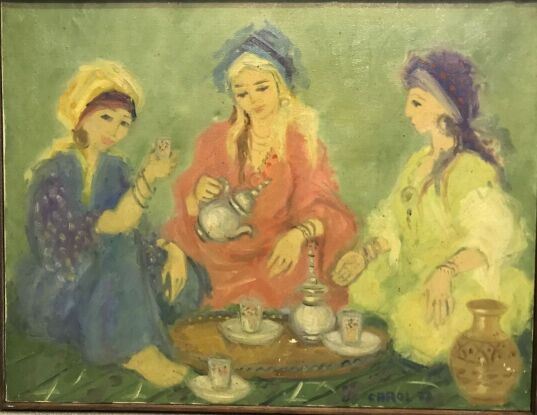 CAROLScène orientaleHuile sur toileSignée et datée 77 en bas à droite Haut. : 50 ; Larg. : 64 cm2099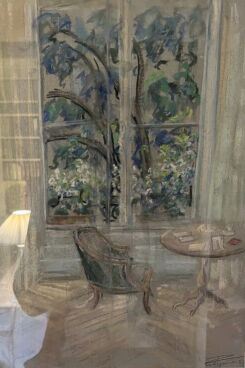 Scène d'intérieur, Pastel sous verre, signée et datée 2015 en bas à droite. Haut. : 40,5 cm ; Larg. : 29 cm (à vue).20100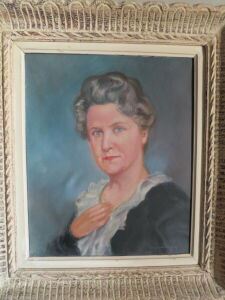 École modernePortrait de femme Toile10101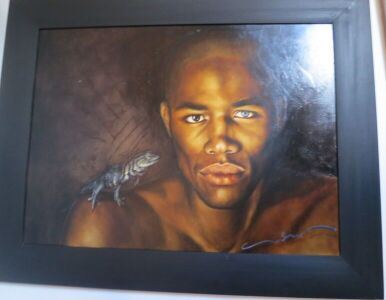 GILBERTI (?)'l'échange' Toile, signée en bas, titrée au dos180102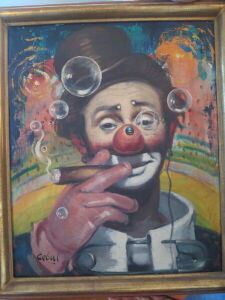 CEBALLOS Rufino (1907-1970)Le clownToile, signnée et datée au dos 'Paris 57'140103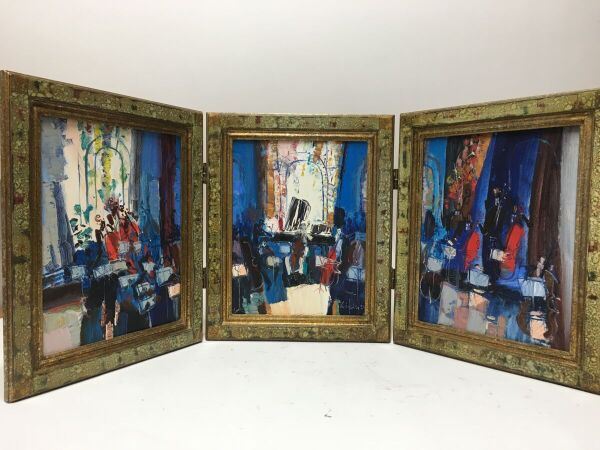 KIROV Vasco (né en 1960) (attribué à)L'orchestreTriptyque, acrylique sur toile, signée " Kirov " en bas à droite et datée " 90 "Dimensions d'une toile : Haut. 35 ; Larg. : 27 cm1500104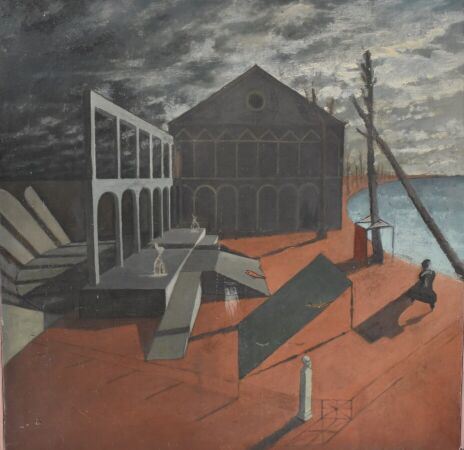 ECOLE MODERNEPaysage surréalisteHuile sur toile (déchirures, frottements, accidents).Haut. : 120 ; Larg. :  120 cm800105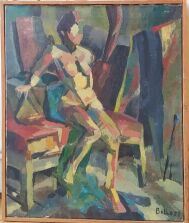 BALLO***Portrait cubiste de femme assise Huile sur toile signée et datée 1958, en bas à droiteHaut. : 65 cm ; Larg. : 54,5 cm.150105,1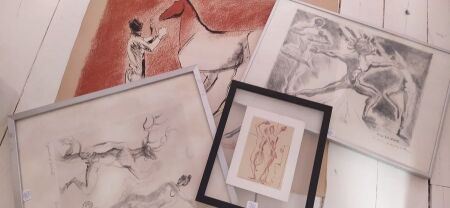 LEYGUE Louis  (1905-1992)Quatre lithographies130105,2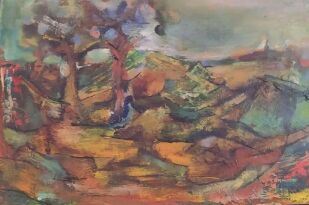 ECOLE MODERNETrois compositions80106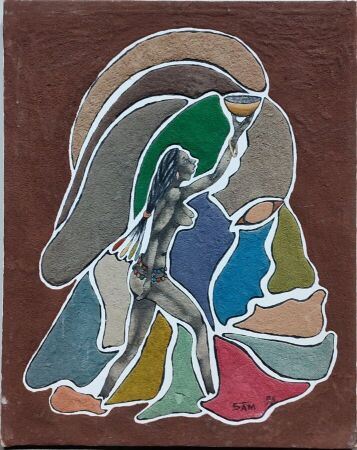 SAMEnsemble de deux techniques mixte sur toile- « Le village au bord de la mer »Signée en bas à droite et daté 96, titrée au dos et dédicacée « pour Marlène »Haut. : 56 ; Larg. : 45 cm- « La fille du bois sacré »Signé en bas à droite et daté 95, titré au dosHaut. : 56 ; Larg. : 45 cm10107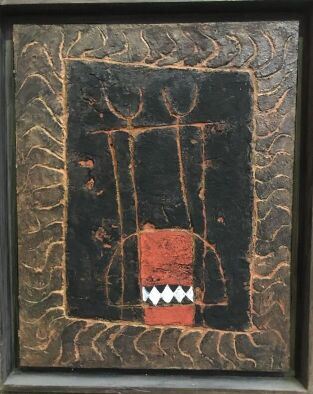 LAIGNON A. M.Le chariotHuile sur panneauSignée et datée 9.95Titrée au dosHaut. : 50 ; Larg. : 40 cm40108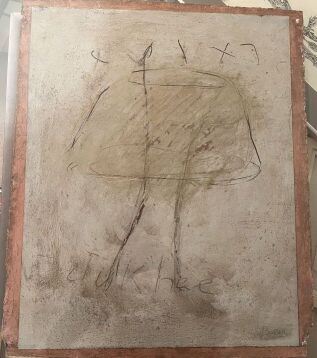 BOSSER Jacques (né en 1946)"Extase"Composition aux techniques mixtes, signée en bas à droite, et titrée et datée 89 au dos. OEuvre sous verre. Haut. : 53 cm ; Larg. : 44 cm.60109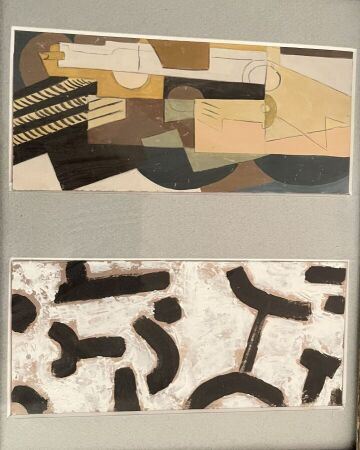 ÉCOLE CUBISTEDeux gouaches dans un même montage. Haut. : 8,5 cm ; Larg. : 19 cm (à vue).100110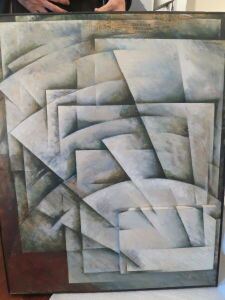 École contemporaine"le cercle carré"  composition cubisteTechnique mixte, titrée et signée au dos40111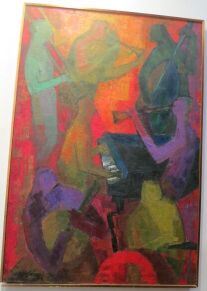 REUTHER Wolf (1917-2004)L'orchestre de jazzToile, signée en bas à gauche550112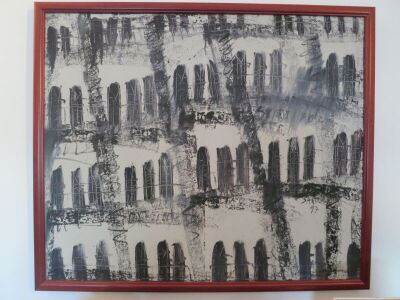 Jorge SANTOS composition abstraite, triptyque, toiles, signée au dos40113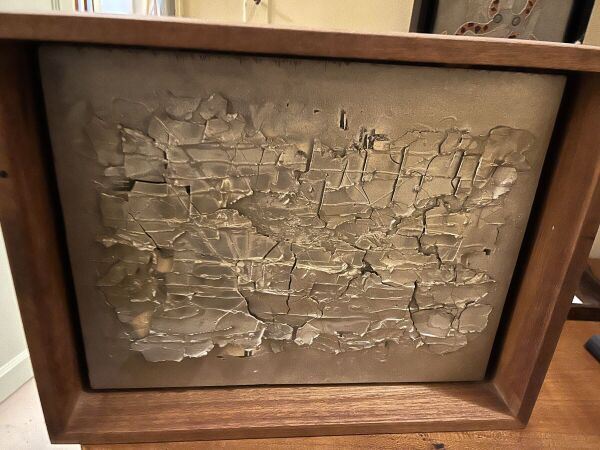 LOO Janine (1920-2013)Composition sur fond argentéTechnique mixte ACCIDENTS60113,1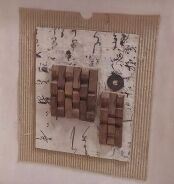 LOO Janine (1920-2013)Composition Technique mixte24 x 18 cm80114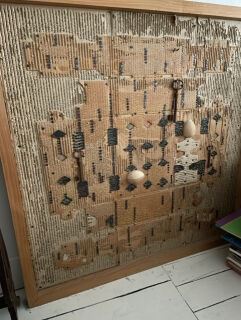 LOO Janine (1920-2013)Composition Technique mixte et collage, signée en bas à gauche. environ 95 x 95 cmRegroupé115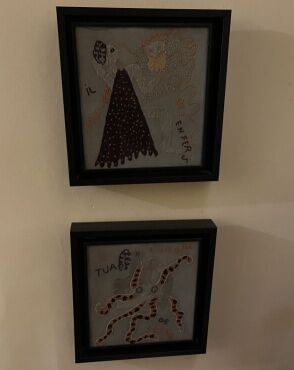 Deux broderies encadrées sur le thème de la mythologie grecque (Thésée et l'Hydre de Lerne)Haut. : 22 cm ; Larg. : 20 cm (à vue).10116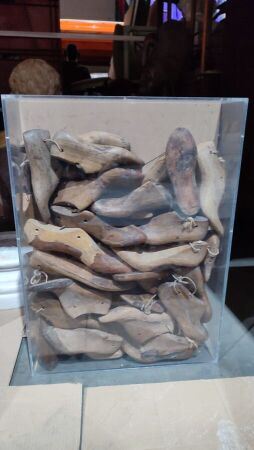 Accumulation d'embauchoirs dans une caisse en plexiglas et contreplaquéSigné Haut. : 52.5 ; Larg. : 71 cm180117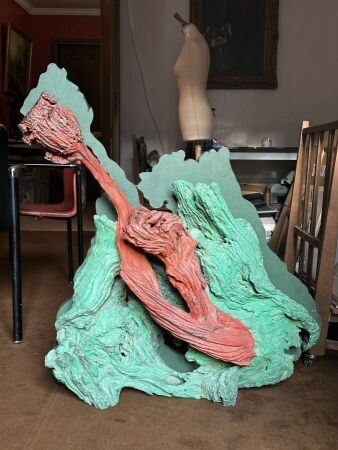 Ecole contemporaineSculpture en bois polychromeHaut : 92 ; Larg. : 90 cm 900118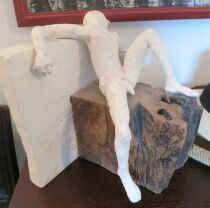 École contemporaine, sujet masculin accoudé. Platre.40118,1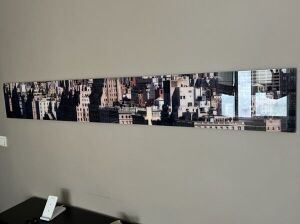 Tirage photographique sur aluminium5e avenue, Manhattan, New YorkÉdition LUMAS30118,2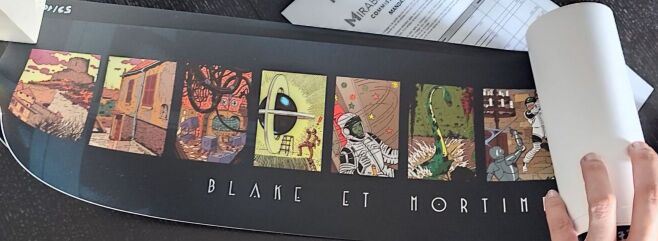 Ensemble de 4 panoramiques "Blake et Mortimer"Numérotées10119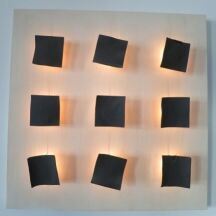 École contemporaine cinétique. Installation lumineuse à neuf lumières, signéePetits accidents150119,1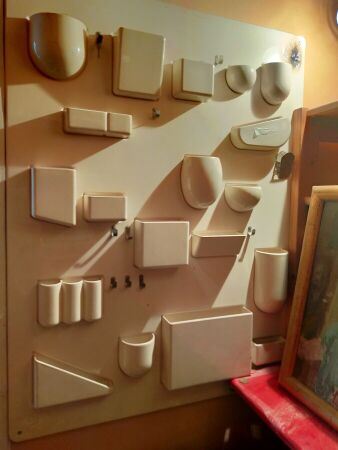 Organisateur mural Uten.Silo II créé par Dorothée Maurer-Becker et édité par Design MBlancHaut. : 88 ; larg. : 67 cm(coin en haut à droite brulé)80120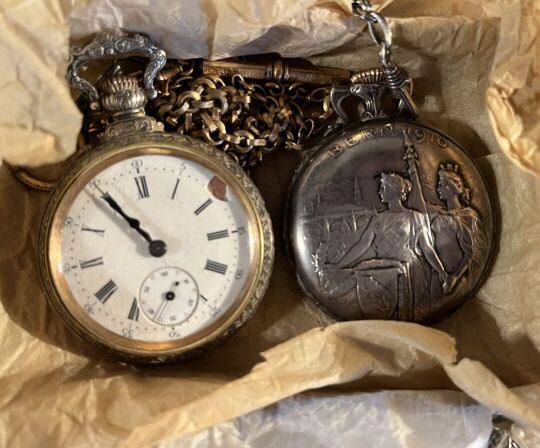 Deux montres de gousset en métal, l'une LONGINES70121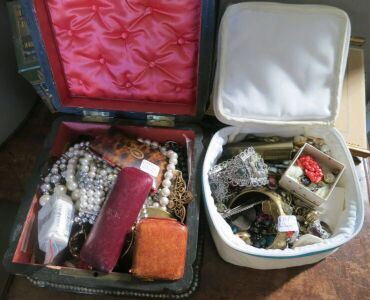 Lot de bijoux de fantaisie dans un coffret70122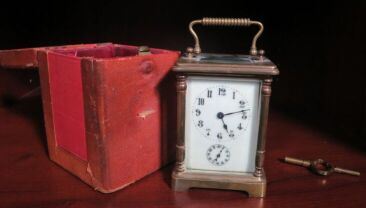 Pendulette de voyage60123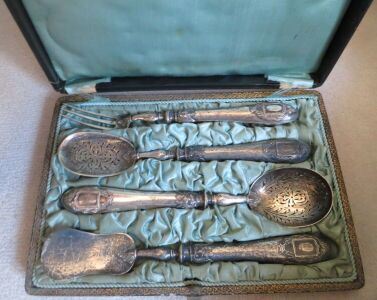 Lot de couverts dépareillés en argent, métal argenté ou argent fourréOn joint un service à bonbon en argent Dans un écrin Avec un coffre150123,1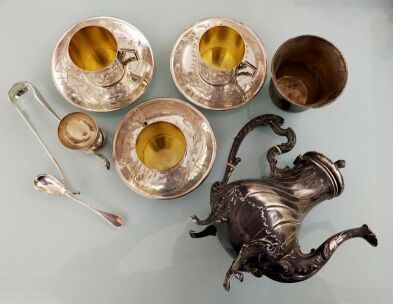 Lot en argent : verseuse, trois tasses et sous tasses, coquetier, cuillère à oeuf, pince à sucrePoids : 1000 gr480124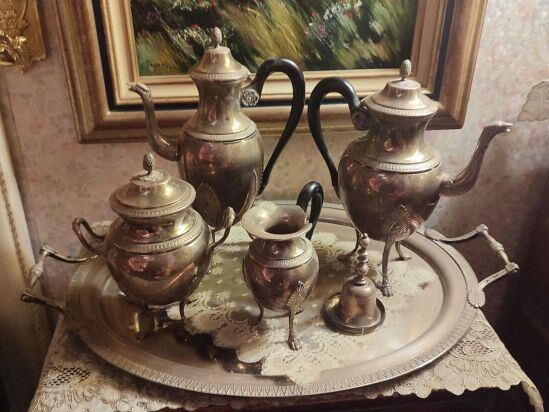 ERCUISPartie de service à thé café comprenant : une théière, une verseuse, un pot à lait, un pot à sucreOn joint un plateau en métal argenté100124,1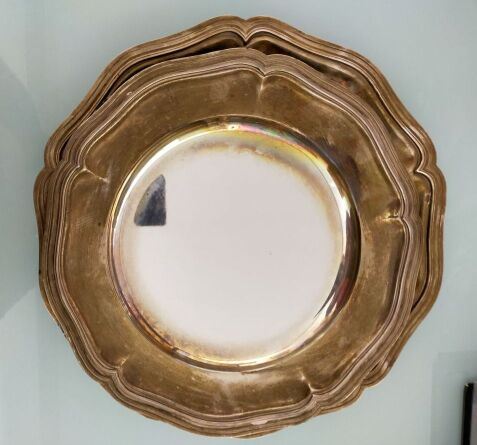 Lot de trois plats en métal argenté modèle filet contours50125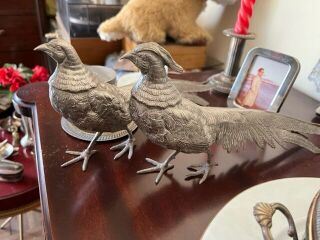 Couple de 2 faisans en métal argent 20126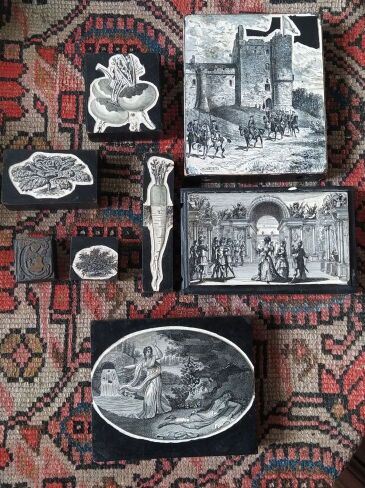 Huit scènes gravées à encrer représentant des scènes de batailles, des scènes galantes et des légumes.Cachets à estamper en bois de tailles diverses, dont deux marqués PIERRON et un marqué KIESZLING PARIS.Dimensions du plus grand des huit cachets à estamper : Haut. : 13,5 cm ; Larg. : 11 cm.40128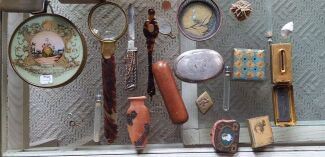 Ensemble de boîtes, fioles, lorgnon, étuis et petite rose des sables. Tailles diverses.100128,1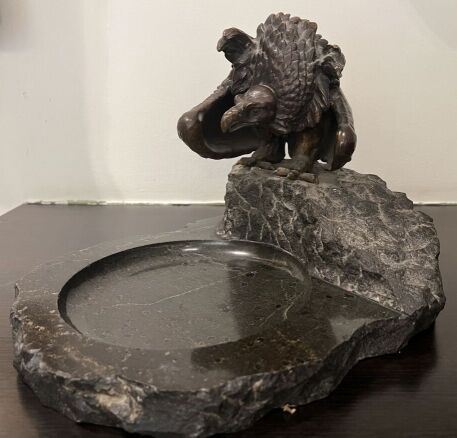 Vide poche surmonté d'un rapace80128,2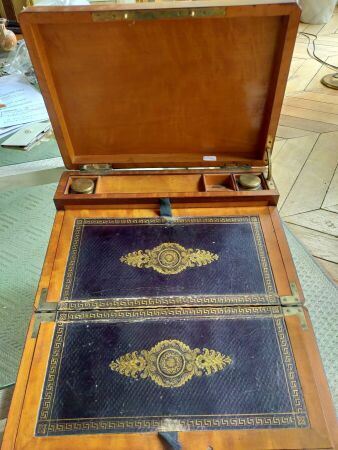 Ecritoire en placage d'acajouHaut. : 15 ; larg. : 35 ; prof. : 24 cmXIXè siècel(accident)150128,3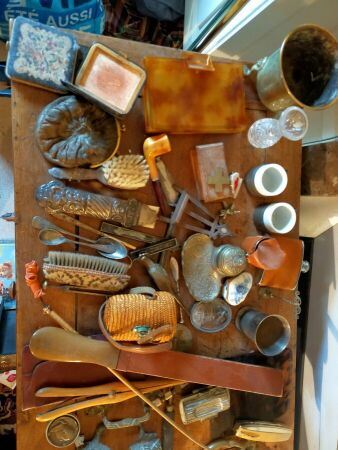 Ensemble d'objets de vitrine300128,4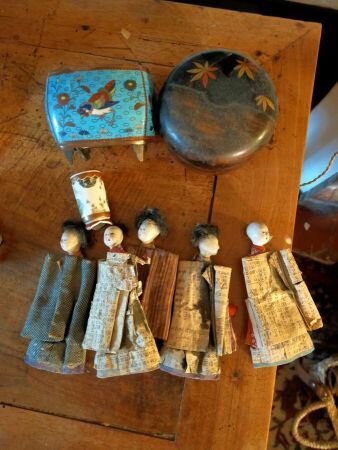 Vide poche en cloisonné, boite ne laque, cinq figurines et mini vase en porcelaine40128,5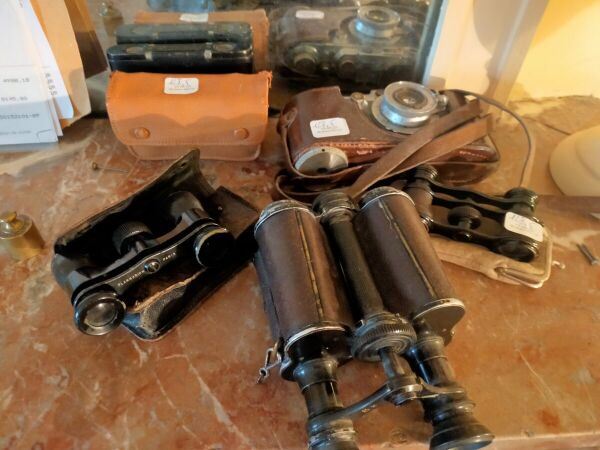 Lot d'appareils photos et jumelles200128,6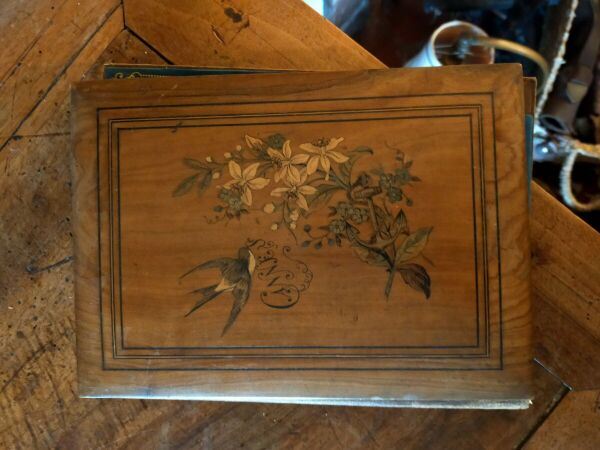 Etui à courrier en bois de placage30128,7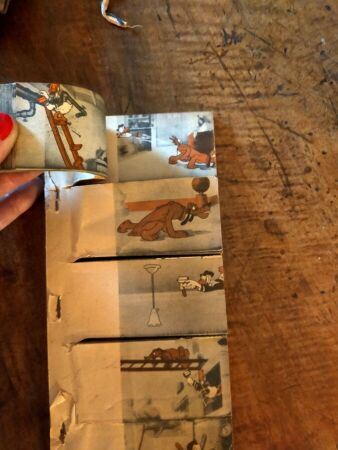 Livre animé Walt Disney(manque la couverture)20129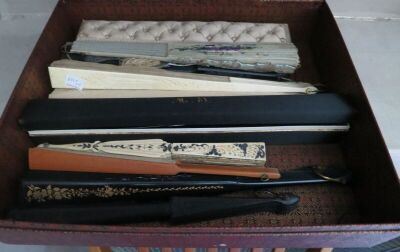 Lot d'éventails et deux coffrets40129,1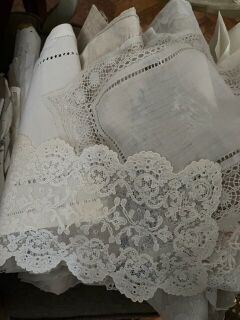 Lot de dentelles anciennesInvendu130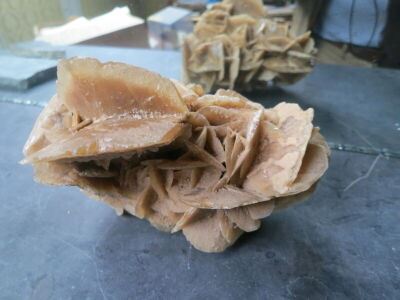 Lot de minéraux10131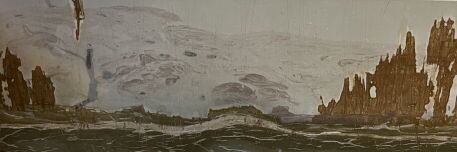 Plaque de paesine180132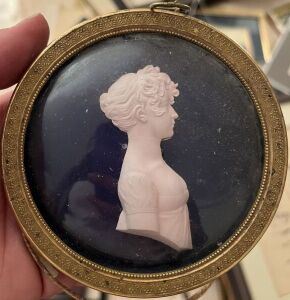 Portrait de Mademoiselle de PORTALÈS, Miniature empire dans cadre en bronze.280133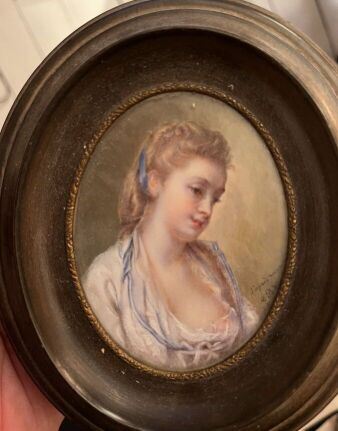 Portrait de femme au décolleté, Miniature dans cadre ovale.40134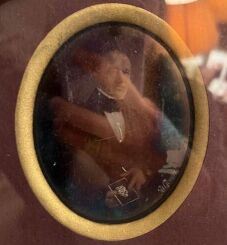 Portrait d'Alexis VAVIN (1792 - 1863), député de Paris Daguerréotype colorié par A. GOUIN (signature en bas à droite), et encadré.80135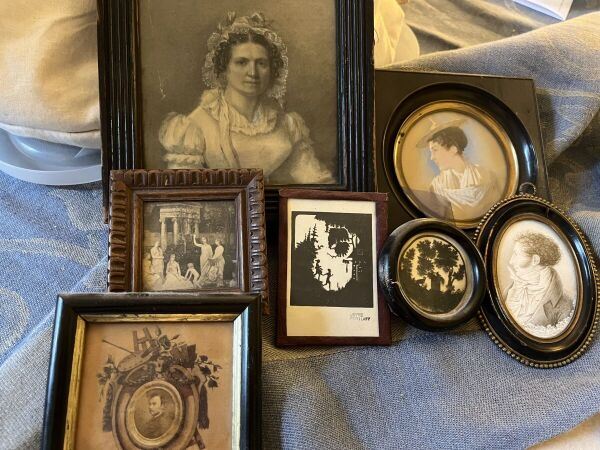 Ensemble de sept miniatures, dont une titrée "Vaudoise" et datée 1831 au dos. 100136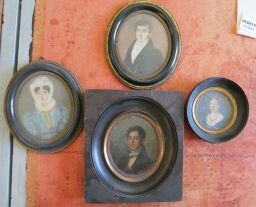 Lot de 4 miniatures encadrées portant les indications au dos:- Peinture faite par mon grand-père Augustin MagneMarie Madeleine Honozine Magne née Niot morte en 1842Louise Barban née Magne 1823 = 1914Marie-Madeleine Becq née Barban 1857 = 1939- Oncle Maurice Siefier 1799 + 1856- Mon grand-père à 27 ans Laurent Becq 1810 - 1897- Tante Maurice Siefier née Rameau Maris-Martine 1796 - 1881180137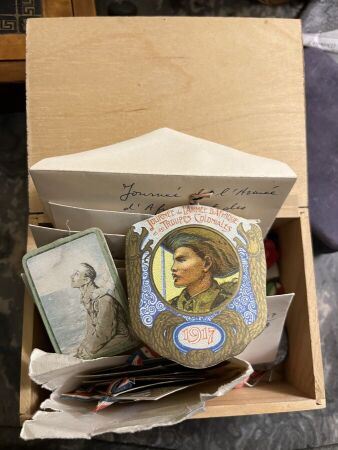 Ensemble de cartes commémoratives de la Première Guerre mondiale, numérotées.Tailles diverses.50138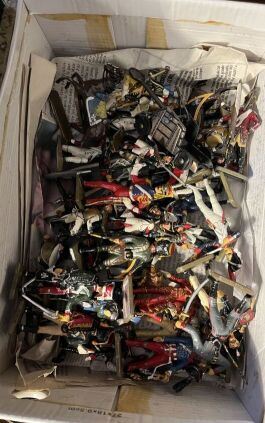 Ensemble de petits soldats en plomb.Fabrication française. Tailles diverses.50138,1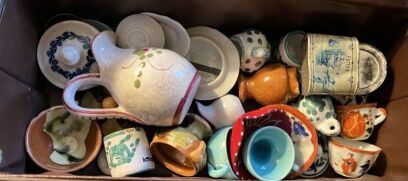 Partie de dînette en céramique, dont certaines pièces sont peintes à la main. 10139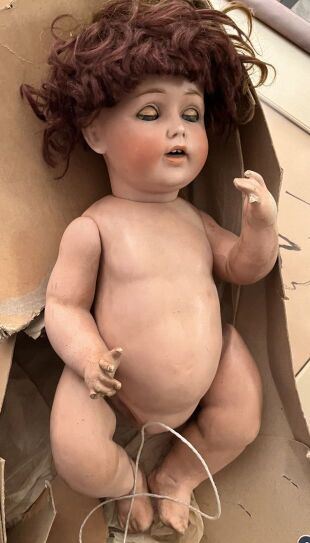 J.D.K. Poupée en porcelaine, à chevelure synthétique brune, Fabrication allemande, Numérotée 257 au dos. (accidents)20139,1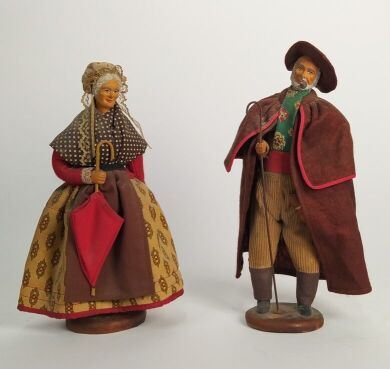 CHAVE Marius, deux grands santons d'Aubagne, en terre cuite. Haut. : 23,5 cm ; Larg. : 14,5 cm. Haut. : 24,5 cm ; Larg. : 11,5 cm.20140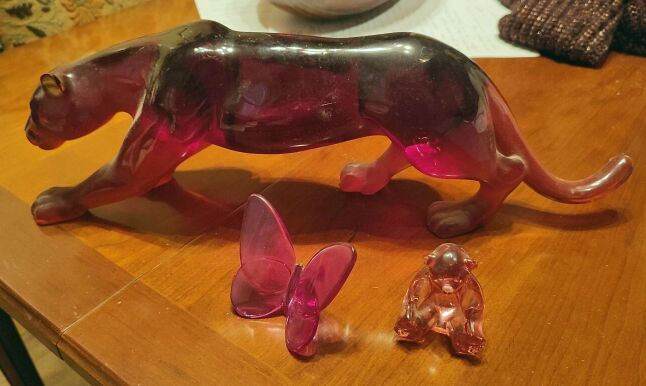 DAUM FRANCEPanthère en verreOn y joint un ours BACCARAT800141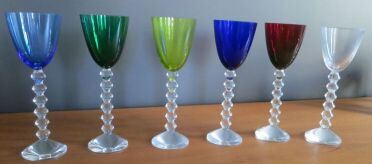 BACCARATSuite de six verres en cristal coloré, modèle Véga, la jambe en forme de berlingots. (Egrenure)850141,1DAUM FRANCECarafe cactus Haut 29cmOn y joint une carafe bouchon en soleil Haut 48cm250142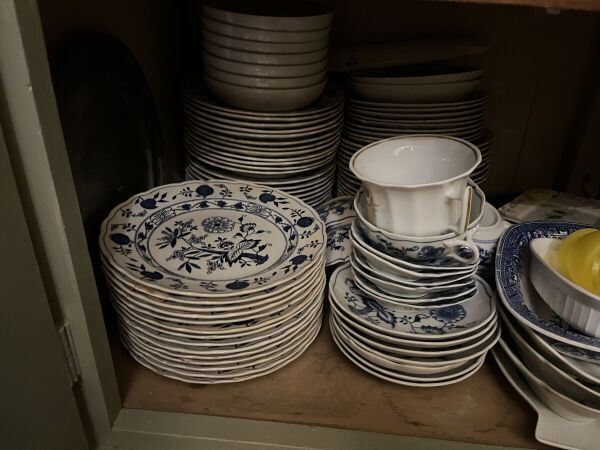 Partie de service à l'oignon en porcelaine de DRESDE120142,1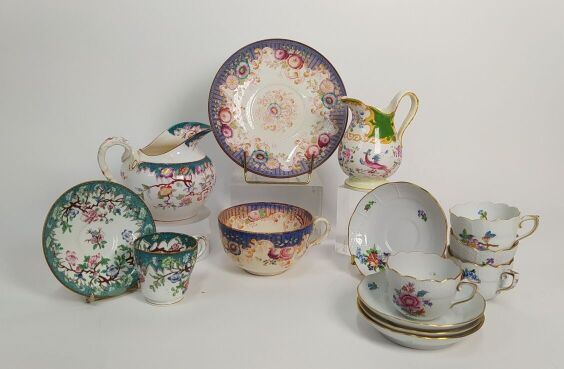 Partie de service en porcelaine de Sarreguemines dont modèle Minton, comprenant : trois théières, douze tasses et quinze soucoupes80143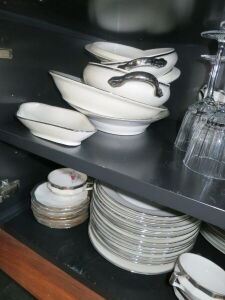 Lot de céramiques et vaisselle de table dont partie de service de table en porcelaine filet argent20144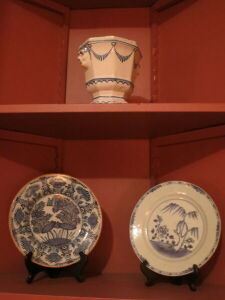 Lot de céramiques Delft, Chine et autres Faïences régionales20144,1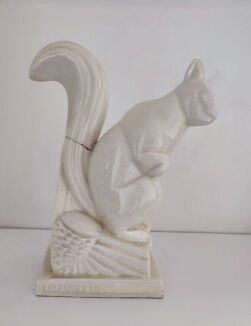 Sujet en craquelé représentant un écureuilSigné Lemanceau(accident, restauration)20145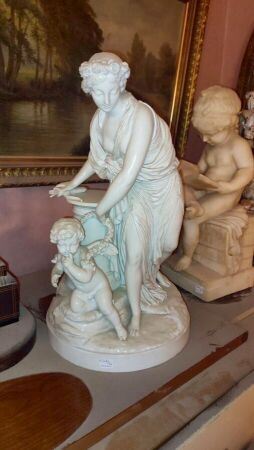 Sujet en céramique blancheVenus et l'amour(éclat)Haut. : 45 cm90146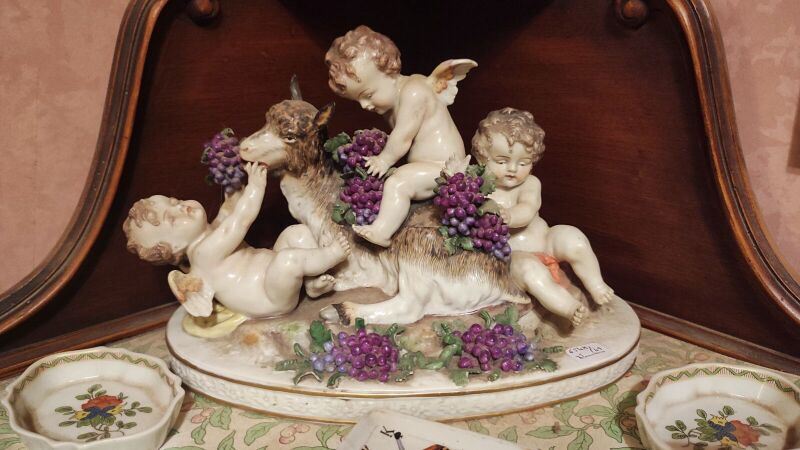 Lot de statuettes en biscuit et céramique Enfant jouant au trainFemme sur une panthèreGondole vénitienne avec trois personnagesPutti à la chèvreCouple180147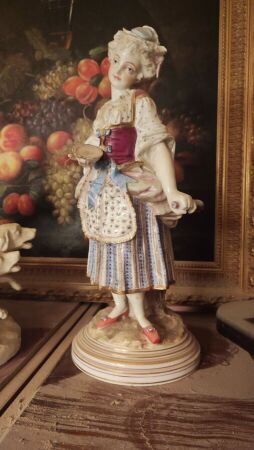 Trois sujets en céramiqueJeune fille jouant avec un filet de papillonDeux enfants assis sur tertreFemme tenant un plat et une bouteille(éclat)90149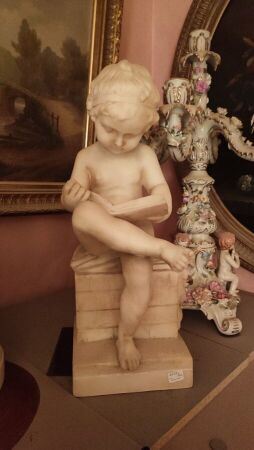 Lot de deux sujets en biscuit ou compositionEnfant à la cage et enfant à la lectureHaut. : 47 et 41 cm470149,1Ecole ModerneFemme alangui Terre cuite signé sur la terrasse plus un cachet SUSSE FRERES EDITIONS A PARIS Haut 32.5cm Larg. : 36cm120150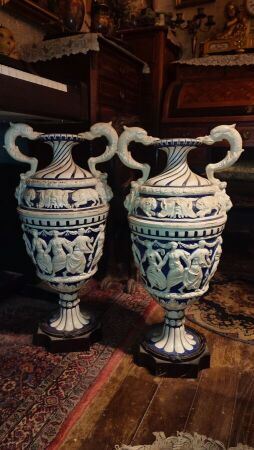 Paire de vases en faïence de forme balustre à deux anses, pied godronné, à décor de frise de personnages dansant sur fond bleu Haut. : 75 ; Larg. : 80 ; Prof. : 95 cm(éclat)550151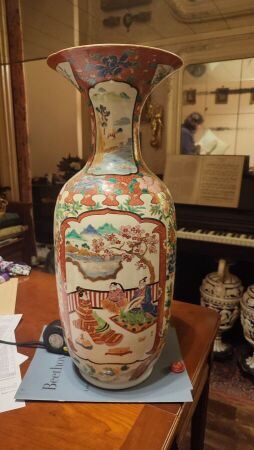 Grand vase balustre en porcelaine du japonOn joint un lot de vases divers200152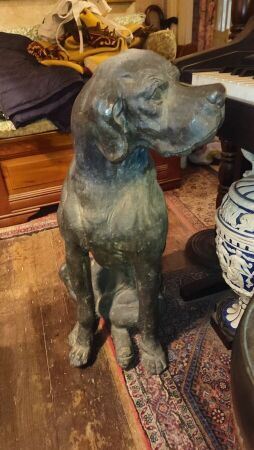 Deux chiens assis en compositionHaut. : 68 et 80 cm120153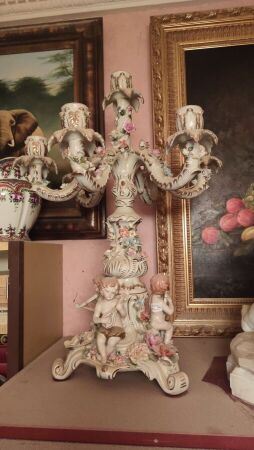 Paire de candélabres en céramique polychrome à sept bras de lumière, base tripode ornée de putti musiciens(accidents)Haut. : 58 ; Larg. : 43 cm90153,1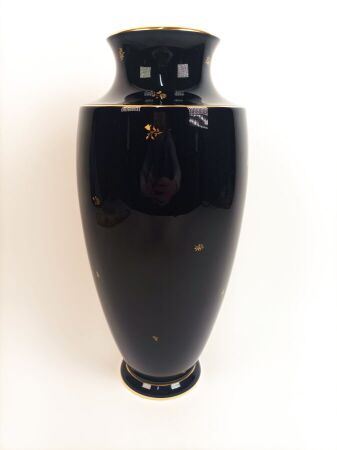 SEVRESVase en porcelaine bleu de Sévres et semi. MarquéHaut. : 34 ; Diam. : 13 cm (à vue) 100154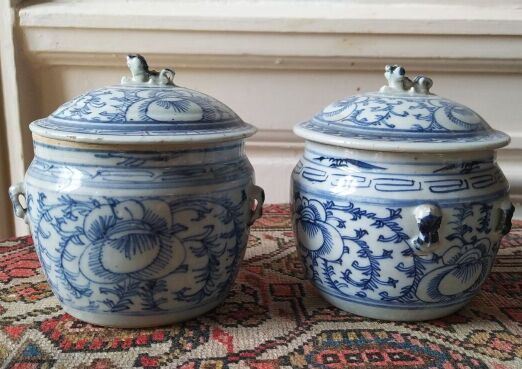 CHINE, style XIXe siècleEnsemble de deux pots à gingembre, couverts.Porcelaine bleue et blanche.Couvercle surmonté d'une prise zoomorphe représentant un chien de Fô.Modèle camaïeu de bleu à décor de fleurs et de rinceaux, avec anses.Haut. : 17 cm.80155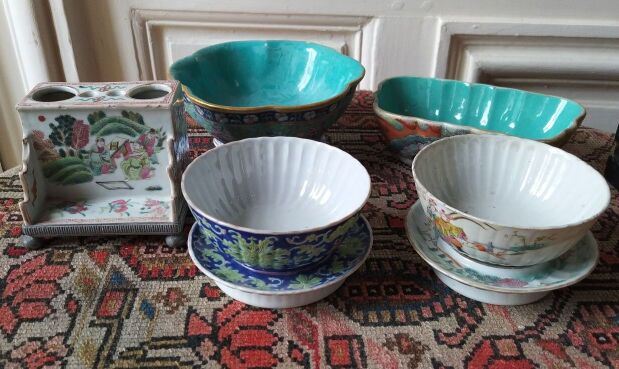 CHINEEnsemble de céramiques comprenant un porte-pinceau, deux bols avec soucoupe et deux coupelles.Certaines à décor floral polychrome, d'autres ornées de scènes chinoises.700155,1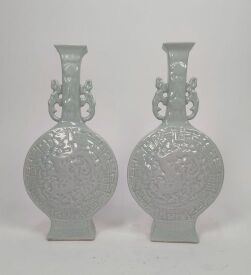 CHINEPaire de vases céladonMarque au reversHaut. : 29 cmInvendu156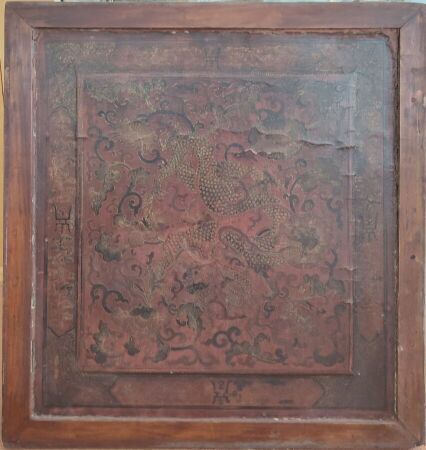 CHINEPanneau en bois laqué rouge à décor de dragonsHaut. : 63 ; Larg. : 60 cm90157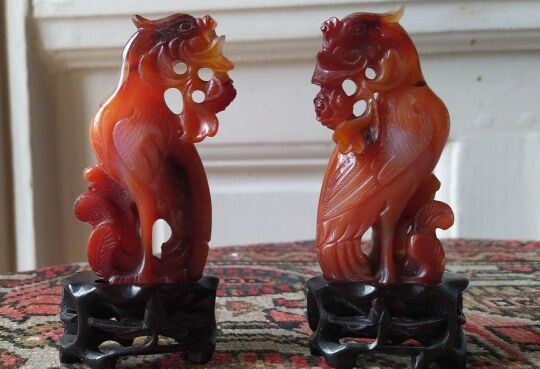 CHINEDuo de perroquets en agate, avec socleHaut. : 9 cm.(Restaurations)30158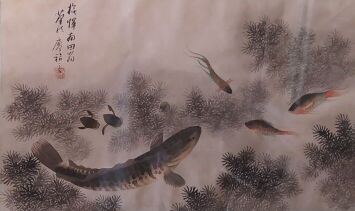 JAPONEstampe aux poissons.Haut. : 54 cm ; Larg. : 35 cm (à vue).150158,1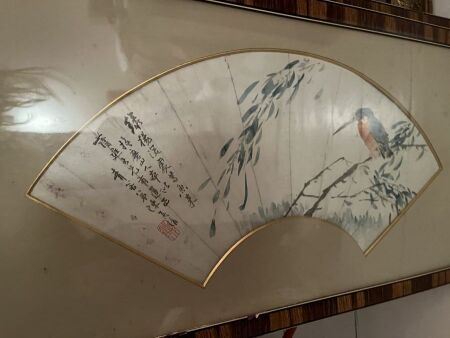 ASIEDeux projets d'éventails sous verre, au martin-pêcheur et aux carpes. Inscription en sinogrammes avec cachet.450159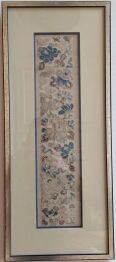 CHINEPaire de broderies au motif floral et aux tons pastel, sur soie.Compositions sous verre. Haut. : 48 cm ; Larg. : 11 cm (à vue).Invendu160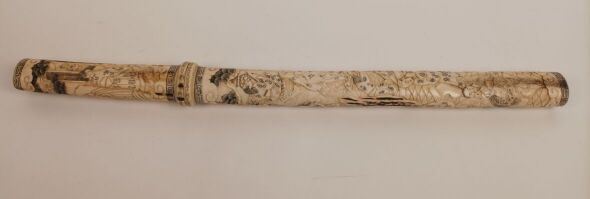 JAPON XIXePetit sabre en os Long. : 50,5 ; Diam. : 3,2 cm (Usures)220161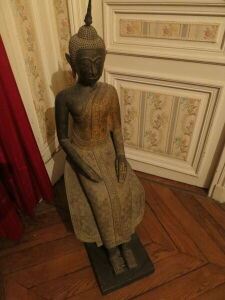 Un bouddha en fonte assis Travail thaïlandais du XIXème, époque Rattanakosin Haut. : 104 ; Larg. : 33 ; Prof. : 53 cm3000162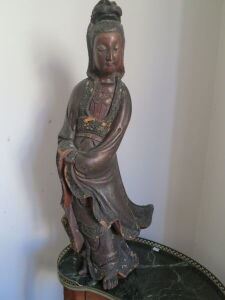 Kwanin en bois sculpté Extrême Orient(accident et marque) Haut. :  76 cm90163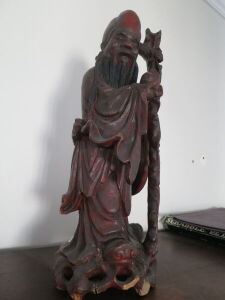 Shoulao, statuette en bois sculpté Chine, moderne (accident et marques) Haut. :  51 cmRegroupé163,1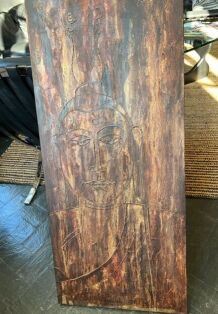 Bouddha Toile30163,1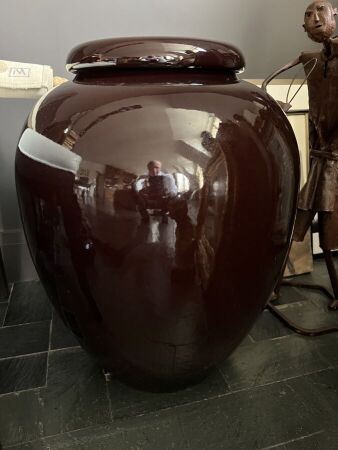 Jarre en céramiqueRegroupé164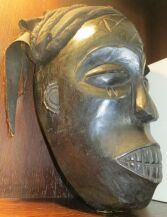 Senegal et divers, lot de masques divers.180165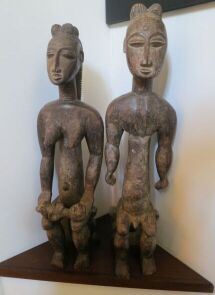 SENEGAL, couple de personnages en bois sculpté et patiné.80166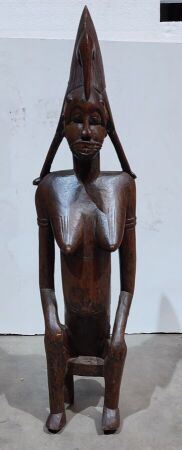 Statuette africaine en bois, femme assiseHaut. : 110 ; Larg. : 29 cm(Éclats)40167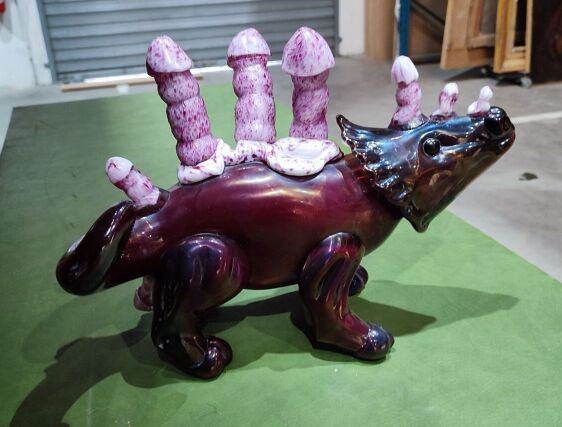 Lot de 2 pierres dures de forme phalliquesHaut. : 22 et 27.5 cmSculpture en verre violet représentant un tricératopsHaut. : 40 ; Larg. : 26 cmInvendu168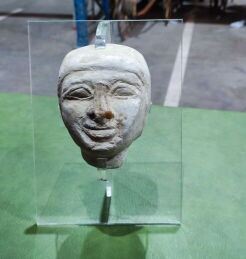 Ensemble de deux têtes en pierre, dans le style antiqueSupport plexiHaut. : 14 ; Larg. : 10 cmBas relief en pierre égyptienHaut. : 20.5 ; Larg. : 17.5 cm150169Lot de bibelots dontStatuette en bronze jeune homme , socle marbre On joint un verre en verre de bohème rouge à décor gravé de scène cynégétique(accidents)150170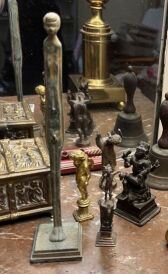 Ensemble de cinq figurines en bronze sur socle (angelot, putti, shiva...)Regroupé170,1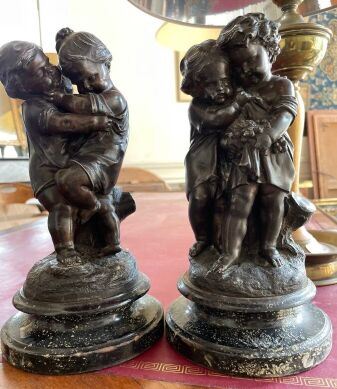 Ensemble de deux groupes d'enfants jouant, en régule, base marbre60170,2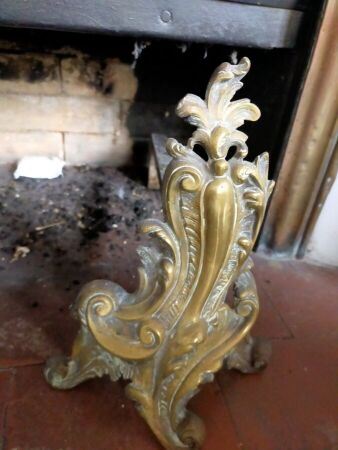 Paire de chenets style louis XV50171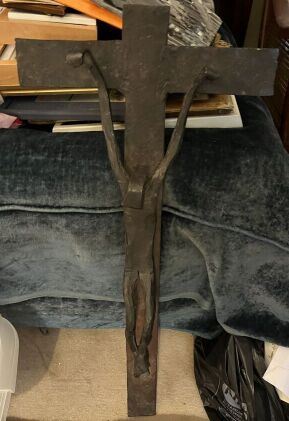 Christ en croix stylisé, en fer forgé. Haut. : 73 cm ; Larg. : 33 cm.120172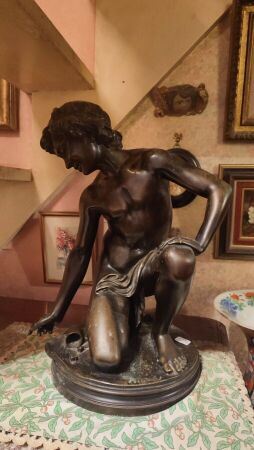 Sujet en bronze patinégarçon jouant aux désLa patine abiméeSigné sur la terrasseHaut. :41 ; Larg. : 34 cm500173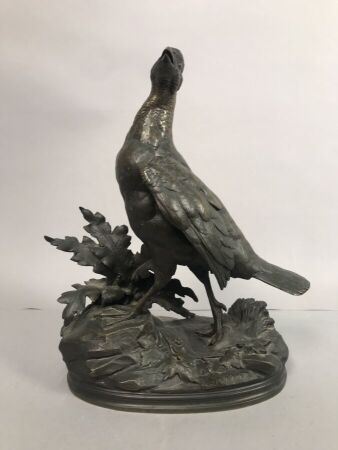 MOIGNIEZ Jules (1835-1894)Le FaisanBronze patinéSigné sur la terrasseHaut. : 32 cm250174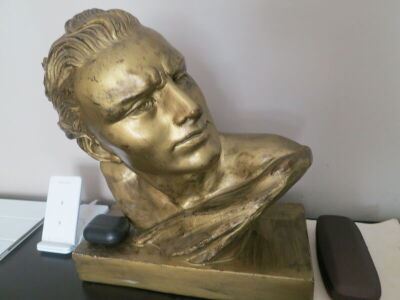 Deux sculptures, buste d'homme en composition dorée et visage double à compartiments d'inspiration suréalisteOn joint une statue en métal représentant un violoniste200175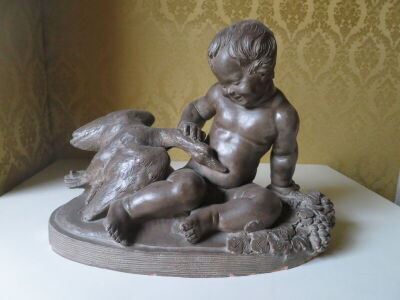 Putti aux cygnes signé MusettiTerre cuite patinée Haut. : 32 ; Larg. : 42 cm (Petits éclats, accidents, fêles et restaurations)100176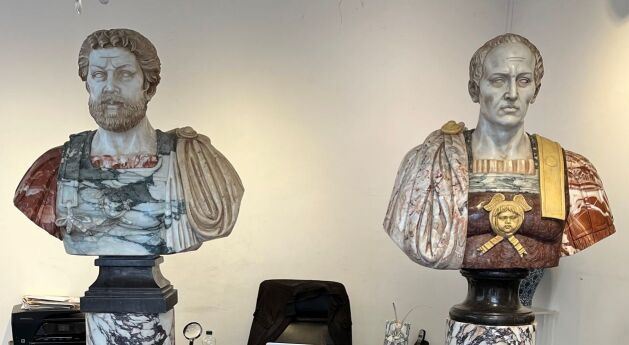 Paire de bustes en marbre multicolore et bases rondes en marbre blancL'un sur une base ronde et l'autre sur une base carrée Haut. : 90 ; Larg. : 75 cm( Éclats, restaurations, manques)5000177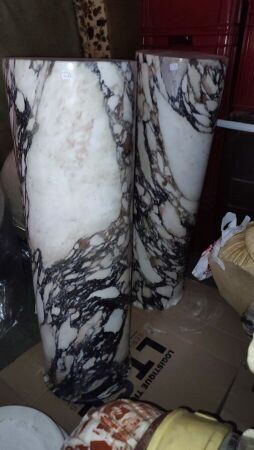 Paire de colonnes circulaires en marbre blanc veiné noir et beigeBase circulaire en marbre blancHaut. : 101 ; Diam. : 30 cm(Éclats)700178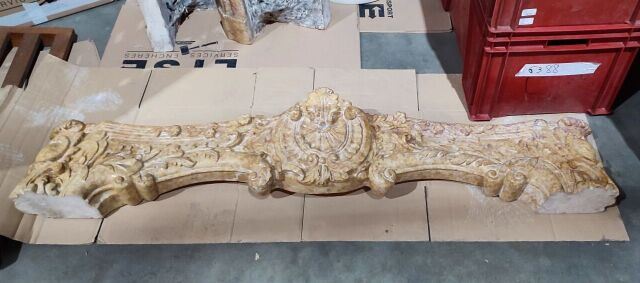 Manteau de cheminée en marbre beige veiné roseHaut. : 106 ; Larg. : 163 cm(Restaurations, éclats)550179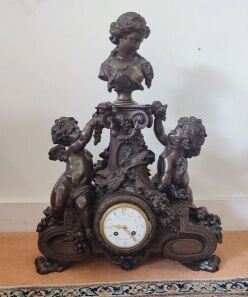 Pendule en bronze à patine brune à décor d'un buste de femme et de deux amoursCadran signé L. Lefebvre à ParisTravail Napoléon IIIHaut. : 60 ; Larg. : 48 ; Prof. : 25 cm1700180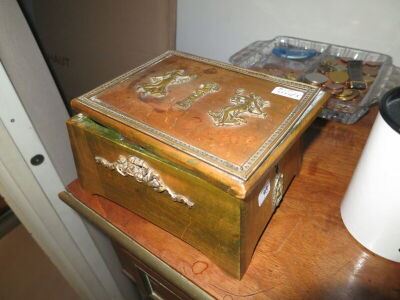 Petit coffret en bois naturel orné de silhouette en bas relief en appliqueAccidenté40181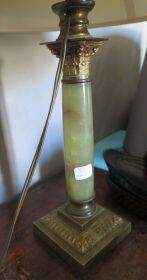 Deux pieds de lampe dépareillésRegroupé182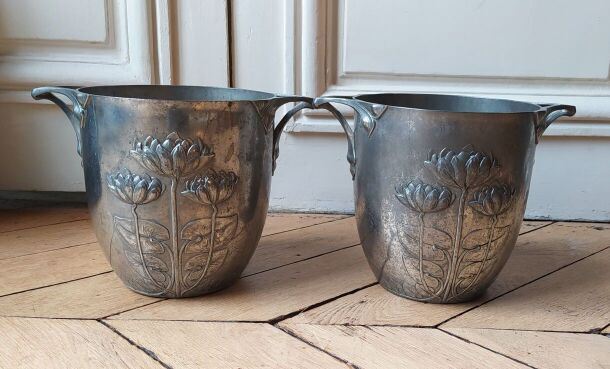 Paire de seaux en étain à anses et décor floral.Cacheté SILBERZINN HUECK.Vers 1900Haut. : 20 cm ; Larg. : 28 cm.150183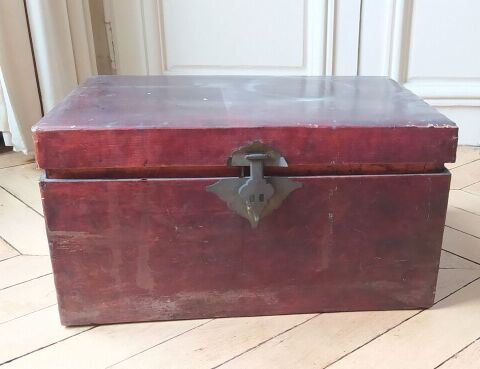 Coffre en bois et revêtement vernisHaut. : 32 cm ; Larg. : 63 cm. ; Prof. : 41 cm.40184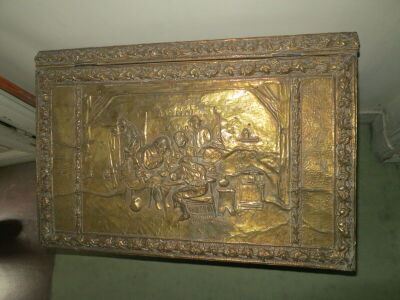 Petit coffre en bois et plaques en laiton repoussé à décor de scènes de taverne. Style hollandais. Haut. : 58 ; Larg. : 65 ; Prof. : 42 cm20185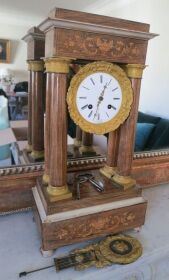 Pendule portique en palissandre Cadran émaillé indiquant les heures en chiffre romainÉpoque Louis Philippe70186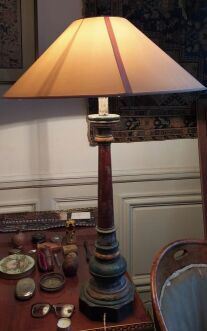 Ensemble de 3 lampes :Une lampe en bois tourné polychrome Haut. : 68 cm. une lampe en céramique dans le goût chinois. Motifs floraux peints et ornementations en reliefs. Certaines décorations dans cartouches en relief, trilobés et rectangulaires.Monture en bronze doré. Haut. : 30 cm. Une lampe en laiton doréune lampe ovoïde en céramique50187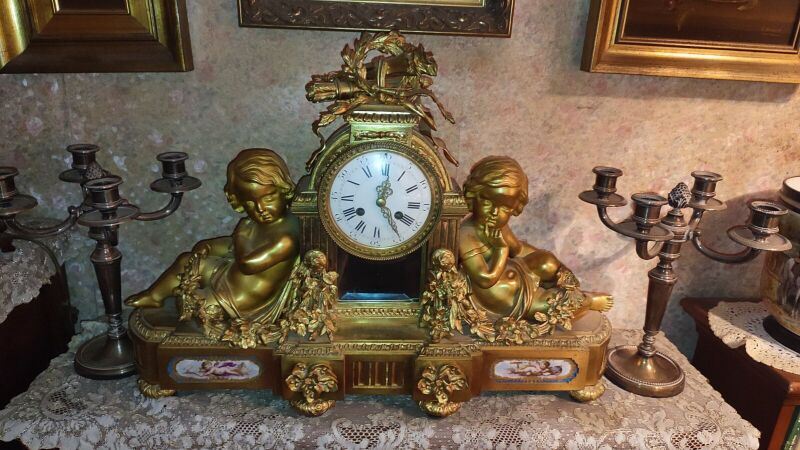 Pendule en bronze doré de forme borne accolée de deux amours et guirlandes de fleurs, repose sur quatre pieds toupies, sommé à l'amortissement d'un carquois en trophéeStyle Napoléon IIIHaut. : 43 ; Larg. : 62 cm2000188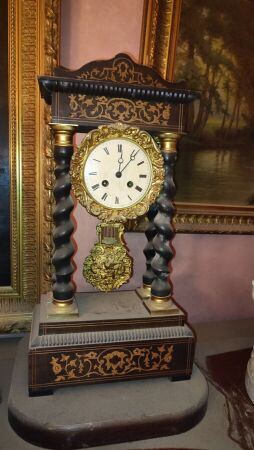 Pendule portiqueLouis PhilippeHaut. : 48,5 cm20189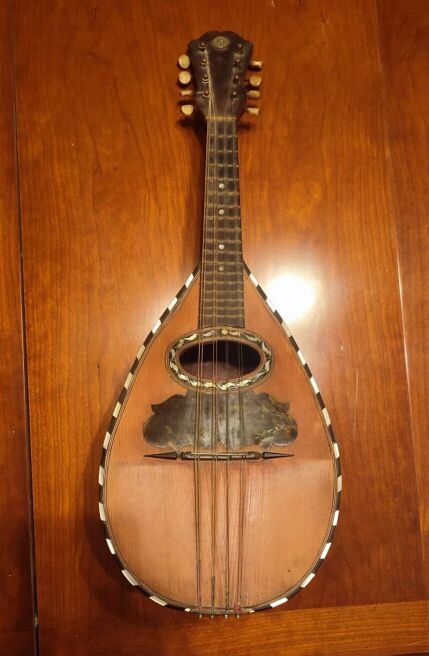 MandolineLong. : 60 cm20190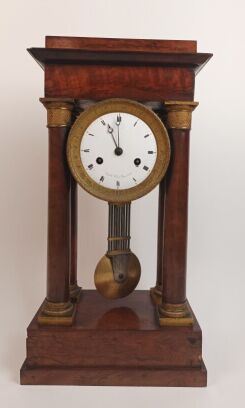 Pendule portiqueEpoque Louis Philippe Haut. : 44,5 ; Larg. : 24,2 ; Prof. : 16 cm ( accidents)200191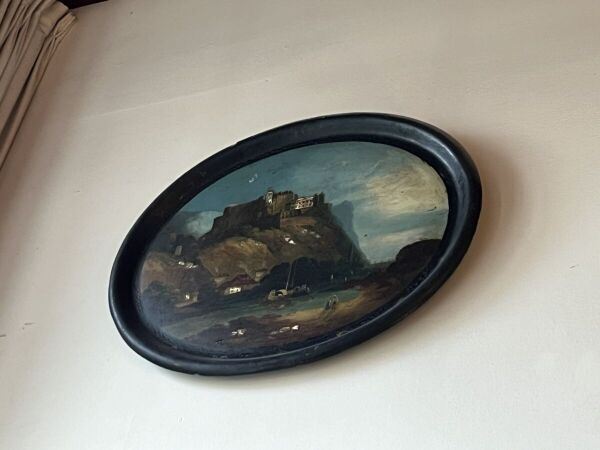 Plateau ovale peint d'un décor de paysage côtier, incrustations de nacreÉpoque Napoléon IIIInvendu191,1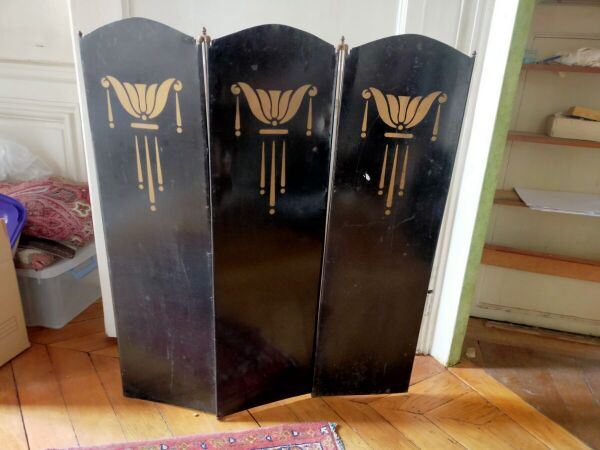 Ecran en tôle et plateau en tôle Napoléon IIIHaut. : 100 cm50192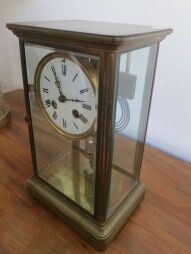 Pendule cage en laiton80193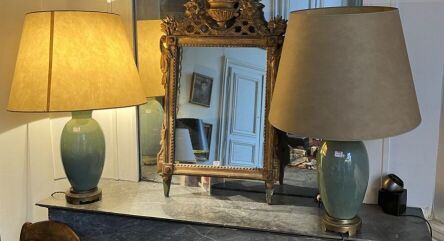 Paire de vases en porcelaine céladon turquoise à panse ovale, montée en lampe. Monture en bronze doré. Haut. : 38 cm.300193,1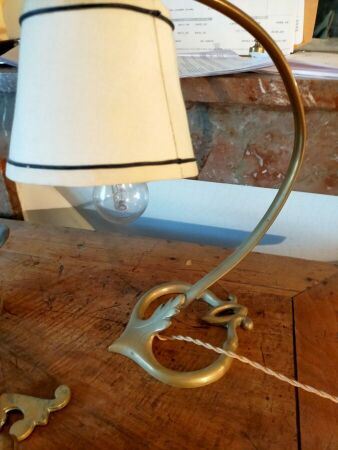 Pied de lampe et paire d'appliques en laiton80194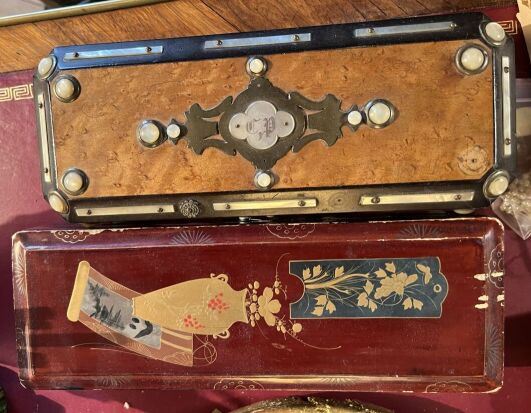 Ensemble de deux boites. L'une en placage de forme octogonale avec des plaques et des cabochons de nacres, monogrammée CP. L'autre laqué dans le gout japonisant à décor de fleurs, papiloons et vases.(usures, manques)60194,1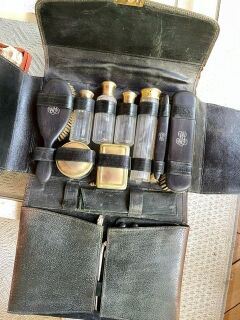 Nécessaire de toiletteOn y joint  trois nécessaires et un ensemble de flaçonsRegroupé194,2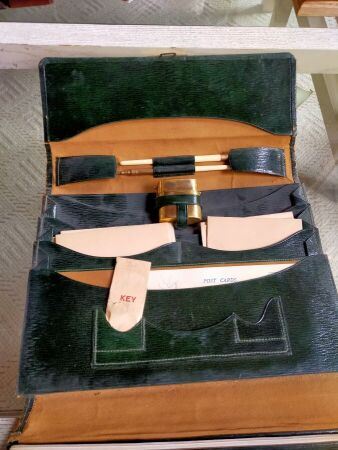 Nécessaire à écrireRegroupé194,3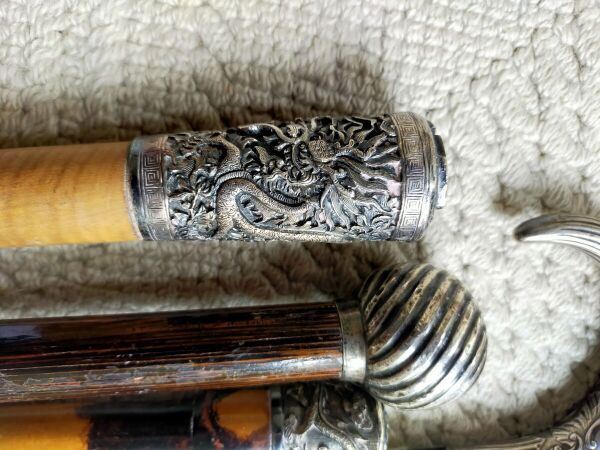 Cinq cannes pommeaux en argentPoids brut : 455 gr260195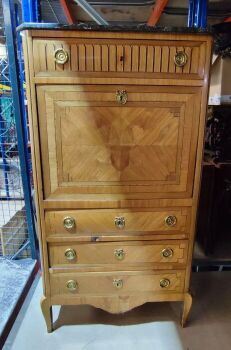 Un secrétaire droit en placage marqueté en feuille ouvrant à un abattant et quatre tiroirsLes montants à cannelure simuléesDessus marbre Travail du style Louis XVI80196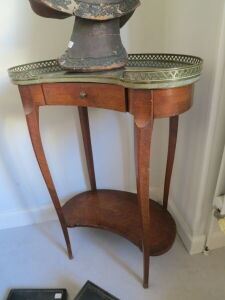 Un petit guéridon de forme chantournée, les pieds cambrés réunis par une tablette d'entretoiseStyle Louis XVAccidentON JOINT  Petite table de salon de forme haricot en placage Dessus marbre à galerie Tablette d'entretoiseOuvre à un tiroir en ceinture Style Louis XVI60197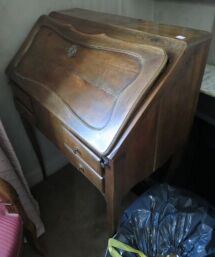 Lot : chevet en placage, un petit bureau de pente en bois naturel10198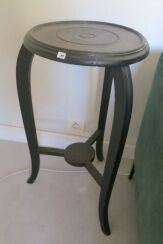 Table basse moderne et sellette5199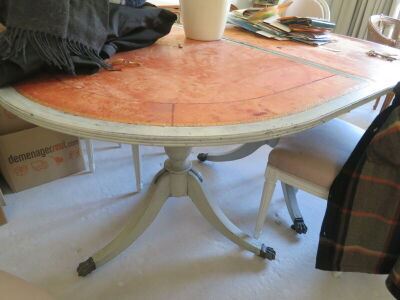 Table ovale en bois laqué gris à deux piètements quadripodes à griffesLe dessus gainé de cuirUsagé10200Deux fauteuils en bois naturel moulure sculpté de fleurettesCannésStyle Louis XVAccident au cannageOn joint une bergère en bois sculpté du style Louis XVI et un tabouret en XRegroupé201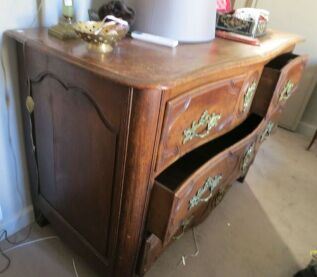 Commode à façade galbée en noyer moulure ouvrant à 4 tiroirs sur trois rangs Travail régional de style Louis XV En partie vermoulue, bronzes rapportés200202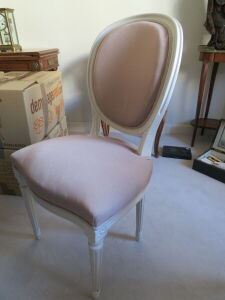 Six chaises en bois laqué gris de style Louis XVI (taches)30203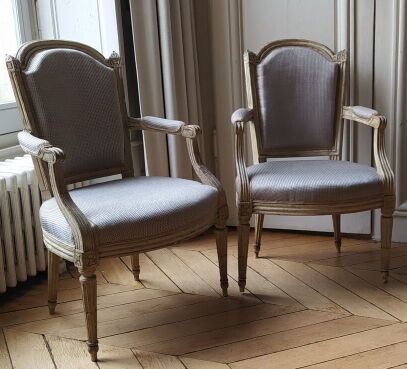 Paire de fauteuils cabriolets en bois mouluré laqué crème, le dossier cintrée et les pieds fuselés, cannelés et rudentés.Garni d'un tissu à pois sur fond gris.Epoque Louis XVIHaut. :  89 cm ; Larg. :  55 cm.550204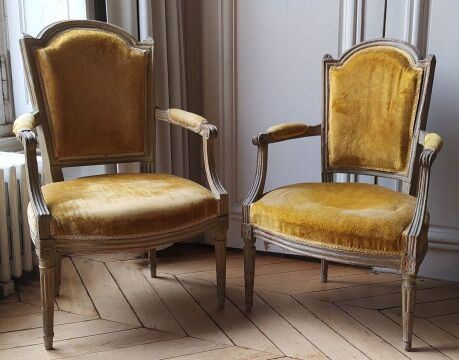 Ensemble de deux fauteuils cabriolets en bois mouluré laqué gris, le dossier cintrée et les pieds fuselés, cannelés et rudentés.Garni d'un velours jaune moutarde.Époque Louis XVIHaut. : 90 cm ; Larg. : 58 cm.150205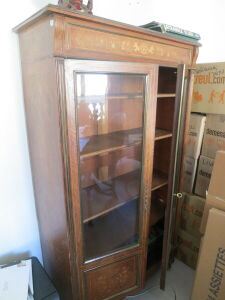 Bibliothèque à deux portes vitrées à placage marquetéeMontants canneléXIXème siècle60206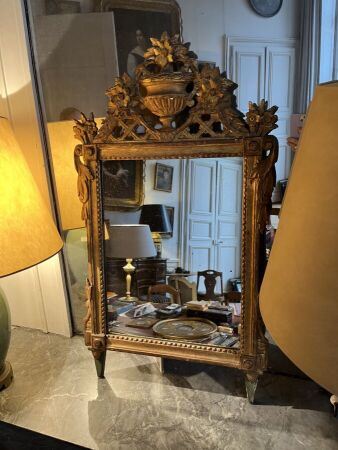 Miroir en bois sculpté et doré, surmonté d'un vase fleuri. Frise perlée en encadrement avec feuilles d'acanthe au niveau des dés de raccordement. Époque : XVIIIe siècle (vers 1720). Haut. : 81 cm ; Larg. : 46 cm.260206,1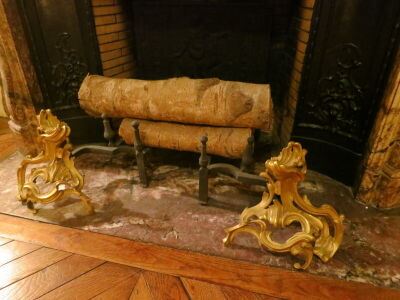 Paire de chenets à décor rocaille en bronze doré ajouré, avec des fers60206,2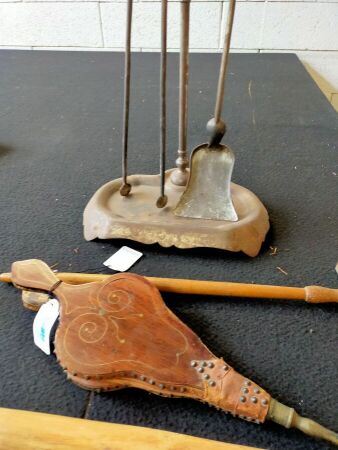 Nécessaire de cheminée en acieret cuivre, comprenant pelle etpincettes, les prises ornées defleurs-de-lys Haut. :  65 cm.20207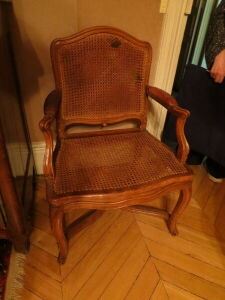 Un fauteuil de bureau de style Louis XVI Canné En hêtre. Manque le fonds de canne. On joint : un fauteuil canné, époque début XVIIIème Restaurations50208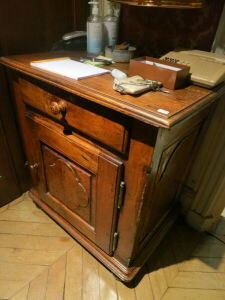 Un petit confiturier en bois naturel120209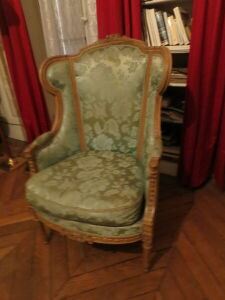 Paire de bergères à oreilles en bois naturel mouluré sculpté à décor de fleurettes De style du XVIIIe (Accidents)80210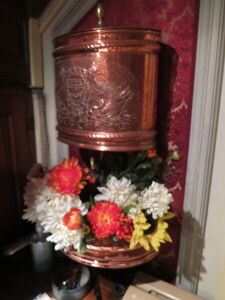 Une fontaine d'applique en cuivre, avec bassin Armoriée10211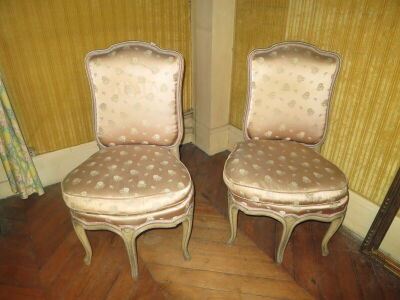 Paire de chaises chauffeuses En bois mouluré, laqué et rechampi Style Louis XV50212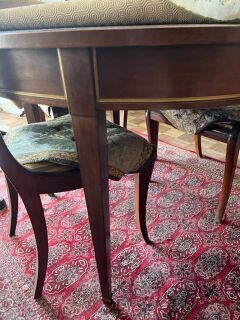 Table de salle à manger ronde, pieds gainestyle Louis XVI on y joint 4 chaises40213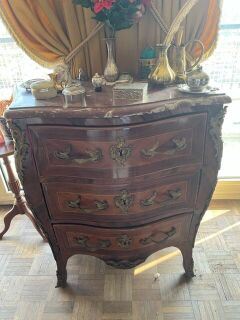 Petite commode ouvrant par trois tiroirs en façade galbée, ornementation de bronze doré, dessus marbre Estampillée, poinçon de JurandeÉpoque Louis XV(restaurations)600214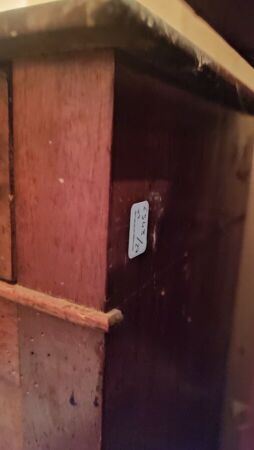 Chevet en placage d'acajou, dessus marbre, ouvrant à une porte et un tiroir en ceintureOn y joint un petit semainier en bois naturel, les tiroirs marquetés de filetsStyle Louis XVHaut. : 96 ; Larg. : 46 ; Prof. : 35 cm30215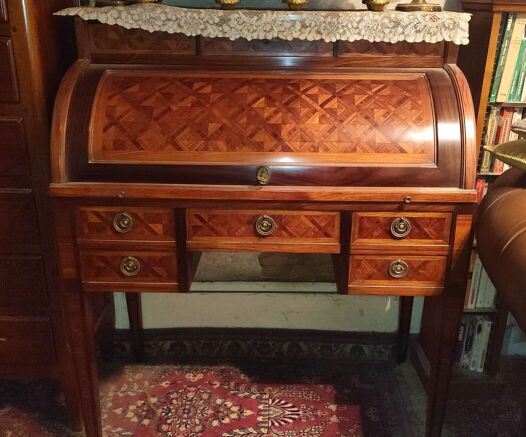 Bureau à cylindre en placage marqueté à décor de croisillonsStyle Louis XVIHaut. : 101,5 ; Larg. : 85 ; Prof. : 46 cm350216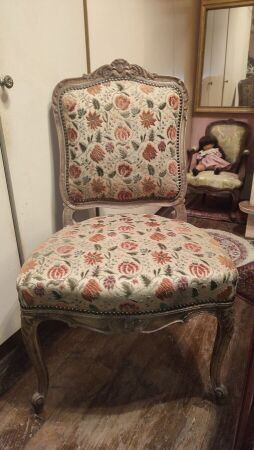 Paire de chaises moulurées de style Louis XVOn y joint un fauteuil en bois style Directoire et deux fauteuils d'enfant style Louis XV120217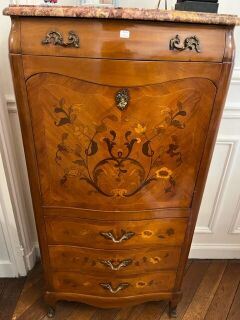 Petit secrétaire à abattant, dit de dame, en bois de placage et marqueterie à décor de rinceaux fleuris, ouvrant à quatre tiroirs et un abattant découvrant tiroirs et caissons. Dessus de marbre brèche roseStyle Louis XVHaut. : 123 cm ; Larg. : 60 cm ; Prof. : 38 cm100218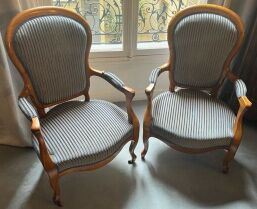 Paire de fauteuils Voltaire garniture de velours rayé bleu50219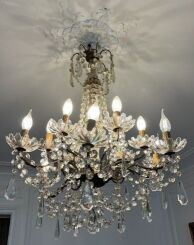 Lustre à pendeloques à douze feux sur deux rangsStyle Louis XVHaut. : 95 cm150220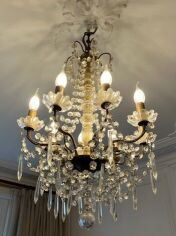 Petit lustre à pendeloques à huit feuxModerneHaut. : 100 cm100221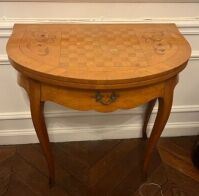 Petite table à jeu en bois de placage et marqueterie, le plateau en portefeuille, Pieds cambrésStyle Louis XVHaut. : 71 cm ; Larg. : 66 cm40222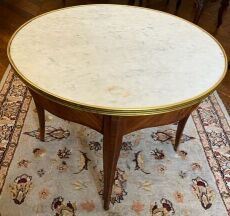 Guéridon formant table basse en bois de placage, reposant sur des pieds galbésDessus de marbre blanc veiné gris(ornementations de bronze à refixer)Haut. : 51 cm ; Diam. : 65 cm.40223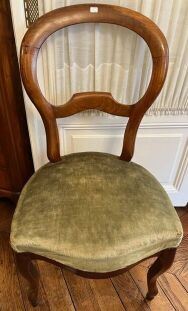 Ensemble de 4 chaises, dossier cintré et assise garnie de velours vertXIXe siècle(accidents)Haut. : 92 cm10224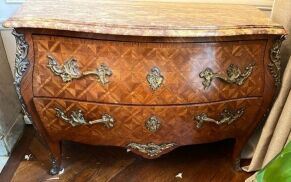 Commode tombeau en bois de placage et marquèterie de losangeOrnementation de bronzeDessus de marbre Style Louis XVHaut. : 84 cm ; Larg. : 124 cm ; Prof. : 56 cm480225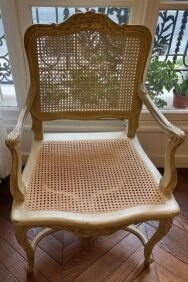 Paire de fauteuils en bois rechampi grisDossier et assise cannés Style RegenceModerneHaut. : 100 cm ; Larg. : 63 cm50226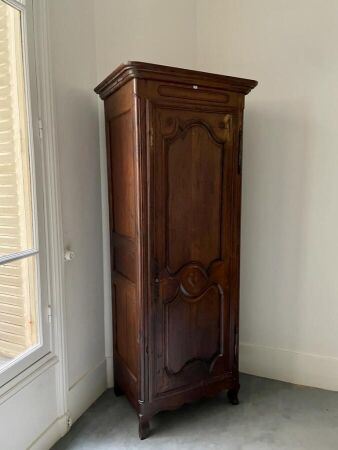 Bonnetière en noyer naturel mouluré et sculpté(Corniche complète à remonter)Haut. : 181 cm ; Larg. : 64 cm400227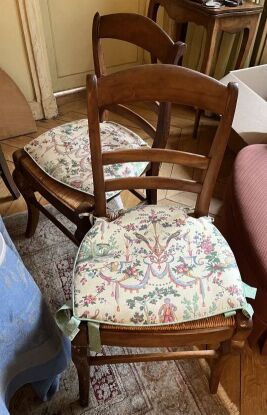 Ensemble de huit chaises en bois naturel et assise pailléeModèles divers20227,1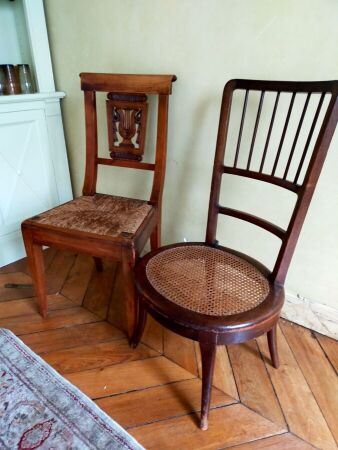 Deux chaises en bois naturelRegroupé228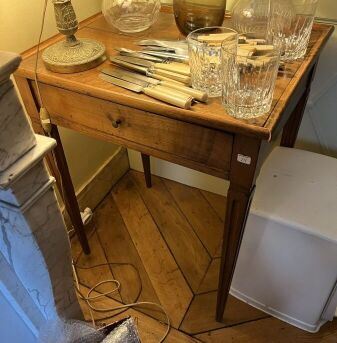 Petite table en bois naturel et plaquage, ouvrant à un tiroir en ceinture, reposant sur des pieds fuselés et cannelés. Époque XIXe siècle. Haut. : 70 cm ; Larg. : 58 cm ; Prof. : 44 cm.70229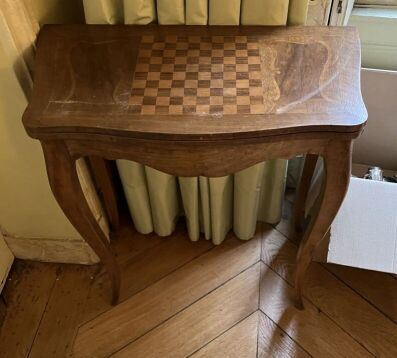 Petite table de jeu en bois de placage. Le plateau en portefeuille, d'une face d'un damier et de l'autre garni d'un feutre vert.Elle reposant sur des pieds cambrés et fuselés. Haut. : 69 cm ; Larg. : 61 cm ; Prof. : 30 cm.20230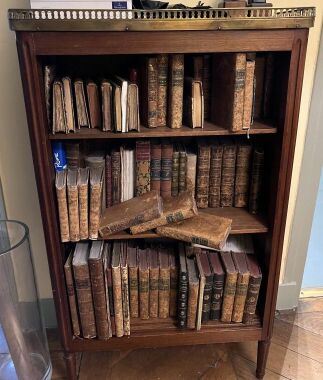 Petite bibliothèque à trois étagères, reposant sur des fuselés et bagués, aux montants cannelés. Dessus marbre avec une galerie en laitonHaut. : 93 cm ; Larg. : 55 cm ; Prof. : 26 cm.180231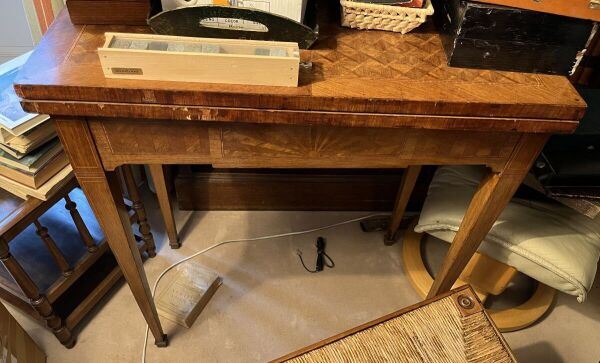 Grande table à jeu en bois de placage; Le plateau en portefeuille et des pieds rectilignes fuselés. Haut. : 76,5 cm ; Larg. : 70 cm ; Prof. : 40,2 cm. (accidents, manques)20232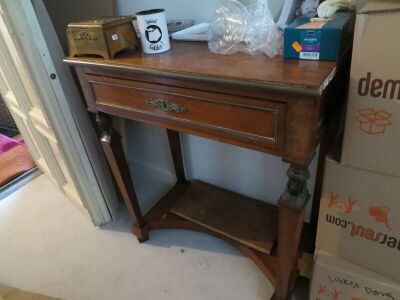 Console rectangulaire en acajou ouvrant à un tiroir en ceintureLes montants antérieurs en athénienne, les pieds griffesTravail du 1er quart du XIXe(Accident)40233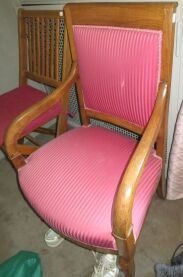 Paire de fauteuils en placage de noyerTravail du XIXe20234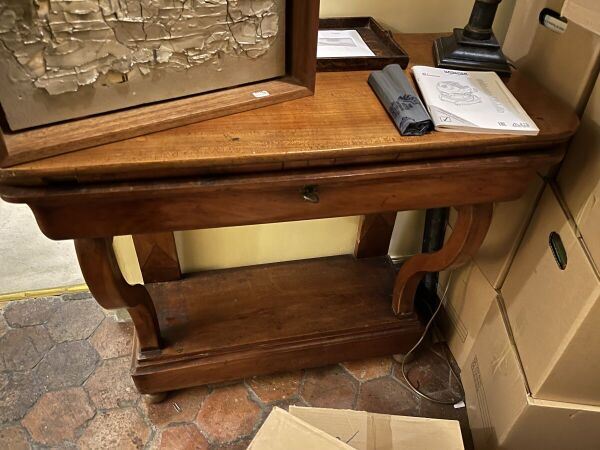 Console en bois de placage à tiroir, reposant sur des pieds cambrés en volute, réunis par une entretoise sur pieds boules. Époque XIXe siècle. Haut. : 81 cm ; Larg. : 86 cm ; Prof. : 43 cm.30235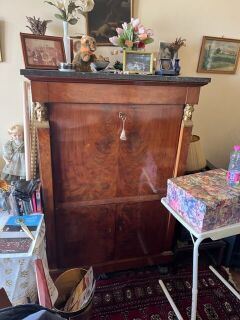 Secrétaire en acajou et placage d'acajou, ornementation de bronze doré, les montants formant gaine terminés par des cariatides, l'abattant découvrant des casiers et tiroirs, ouvrant par 2 vantaux en partie inférieure, dessus marbre granit, pieds griffesStyle Empire, XIXème siècleHaut. 143,7 ; Larg. 97,2 ; Prof. 43,5 cm450236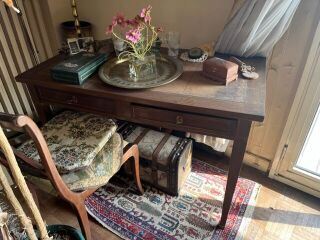 Bureau, dessus cuir havane XIXème siècleusuresHaut. 76 ; Larg. 110 ; Prof. 60 cm60237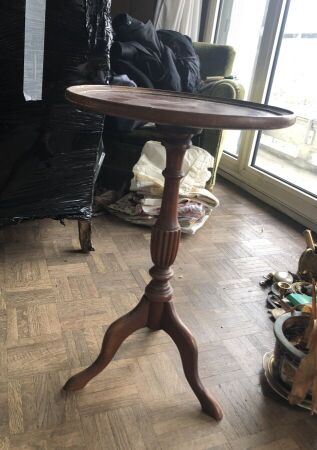 Petite sellette tripode dessus cuir10238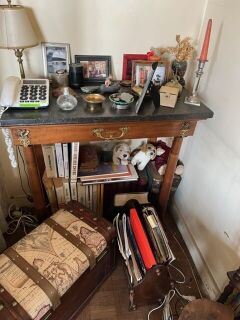 Console en acajou et placage d'acajou, montant colonnes, ornementation de bronze doré, dessus marbre gris granitStyle EmpireHaut. 88,5 ; Larg. 84,7 ; Prof. 41,8 cm50239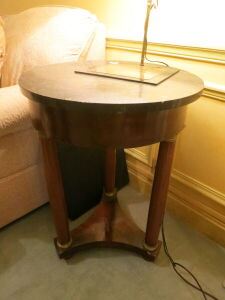 Petit guéridon en placage d'acajou reposant sur trois pieds colonnes Dessus marbre Début XIX ème (Petits accidents et manques)50240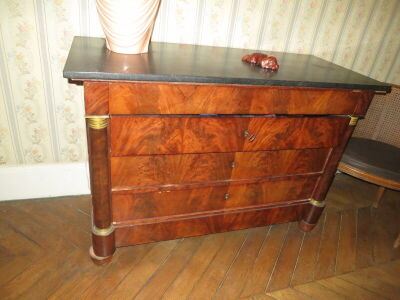 Une commode en placage d'acajou Deux demi-colonnes, dessus marbre 1er quart XIXème (Accidents et manques)10241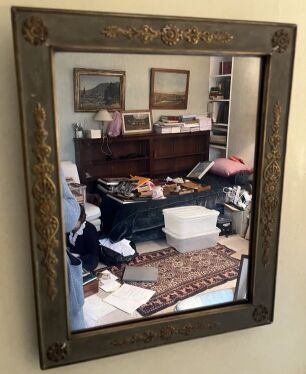 Petit miroir Empire orné de fleurons et de fleur dorés. Haut. : 41 cm ; Larg. : 33,5 cm.20242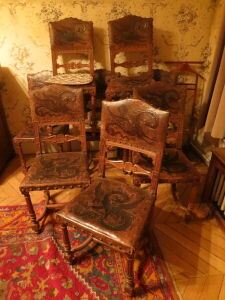 Ensemble de huit chaises en bois et cuir gaufré à décor néo renaissance de dragonsXIX ème (Accidents et manques)100243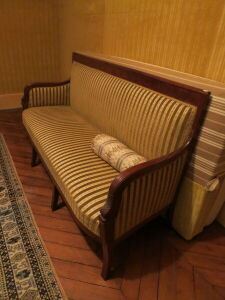 Canapé en acajou, accotoirs en forme de dauphins stylisés Époque Louis PhilippeRegroupé244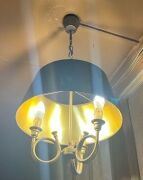 Suspension à trois feux en forme de cor de chasseAbat-jour vertHaut. : 70 cm80245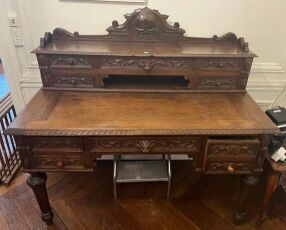 Bureau à gradin en chêne mouluré et sculpté à décor feuillagé et zoomorphe, ouvrant par des tiroirs et casiers, à caissons latéraux, reposant sur des pieds fuselés Epoque XIXè siècle Haut. : 120 cm ; Larg. : 130 cm ; Prof. : 70 cm20246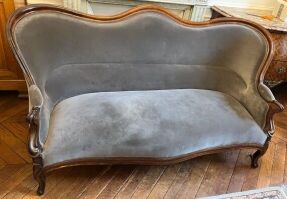 Canapé en acajou mouluré et sculpté à dossier mouvementé et reposant sur des pieds cambrésGarni d'un velours grisÉpoque Louis PhilippeHaut. : 93 cm ; Larg. : 180 cm30247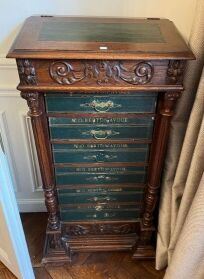 Cartonnier ou meuble d'avoué ayant appartenu à Maitre BertonGainage cuir vert les montants à colonnes détachés et cannelés Un abattant découvrant un casier en partie supérieurHaut. : 124 cm ; Long. : 62 cm ; Prof. : 41 cmRegroupé247,1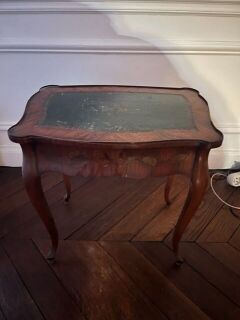 Petite table d'appoint, ouvrant par un tiroir en ceinture, dessus de cuir vertStyle Louis XVDimensions : 50 x 47 cmRegroupé248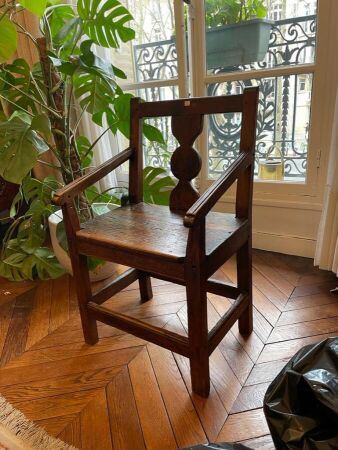 Fauteuil rustique de style Haute EpoqueOn y joint trois chaises "lorraine", en bois naturel, le dossier ajouré, mouluré et sculpté20248,1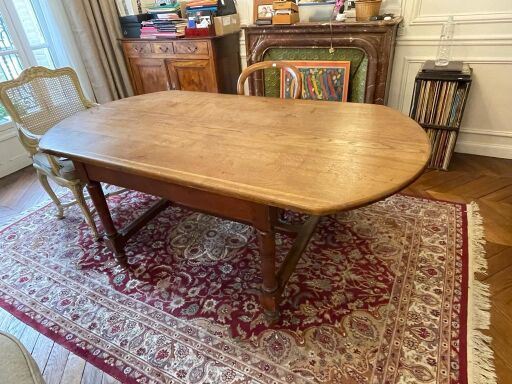 Table de salle à manger en chêne massif, les pieds fuselés réunis par des entretoises150249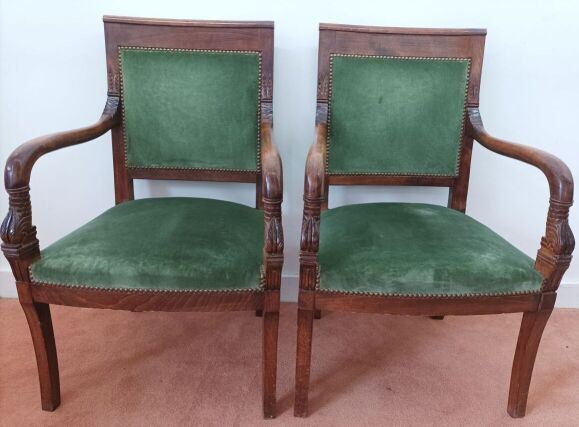 Paire de fauteuils en bois naturel mouluré, les accotoirs en forme de dauphin stylisé Style restauration Haut. : 90 ; Larg. : 57,5 ; Prof. : 47 cm (usures)40250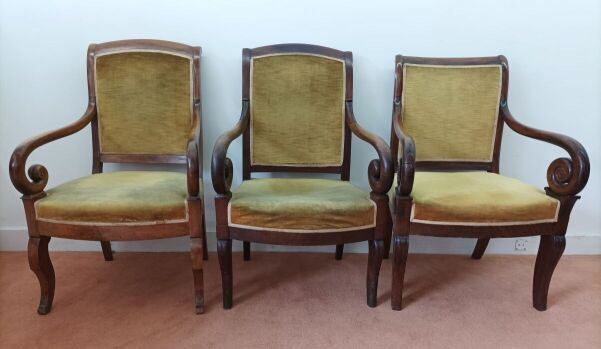 Trois fauteuils de modèle différent, accotoirs à voluteÉpoque restauration Haut. : de 87 à 93 ; Larg. : de 56 à 58 ; Prof. : 53 cm (usures, accidents, accident accotoir)Regroupé251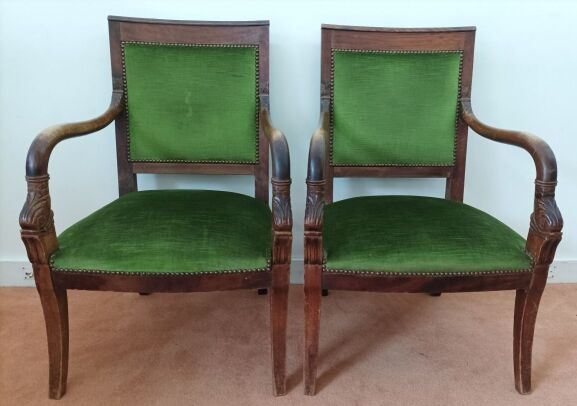 Paire de fauteuils en bois naturel mouluré, les accotoirs en forme de dauphin stylisé Style restauration Haut. : 89 ; Larg. : 59 ; Prof. : 55 cm (usures, accidents)Regroupé252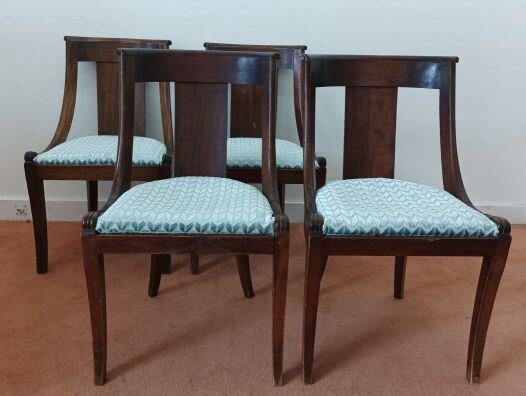 Quatre chaises gondoles en acajou et placage d'acajou Haut. : 80 ; Larg. : 48,5 ; Prof. : 44 cm (usures, accidents)Regroupé253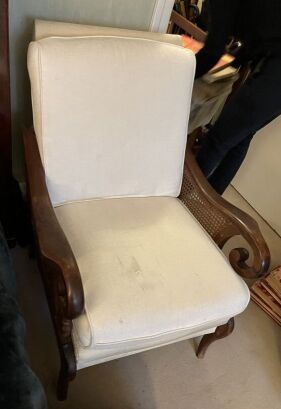 Fauteuil canné à dossier plat, reposant sur des pieds galbés. Accotoir se terminant en volute. Assise garnie d'un tissu de couleur ivoire.10254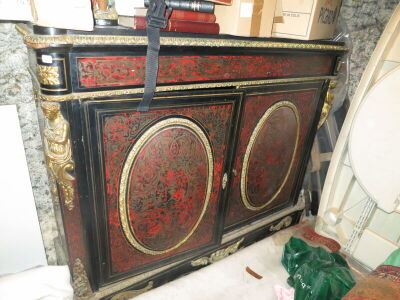 Meuble d'entre-deux à deux vantaux en marqueterie dite Boulle En l'état  (Accidents et manques)400255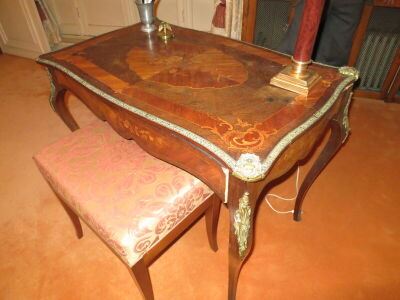 Un petit bureau plat en marqueterie Style Louis XV , époque Napoléon III (Accidents et manques) Haut. : 72 ; Larg. : 100 ; Prof. : 63 cm100256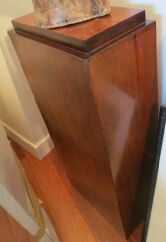 Gaine rectangulaire en bois laqué à gradin supérieur(rayures d'usage)70257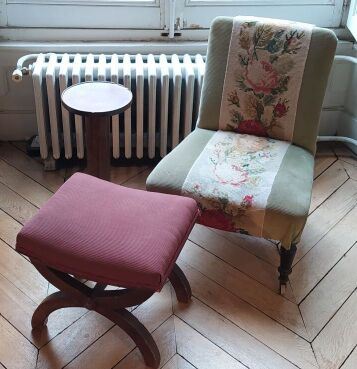 Petite chauffeuse Napoléon III à dossier plat reposant sur des pieds fuselés et bagués à rouletteGarni d'une tapisserie aux roses apposée sur un  velours vert Un pied est légèrement dépiqué de l'ensemble.Haut. : 71 cm.On joint un tabouret dans le style curule. Assise garni d'un  velours côtelé rouge  et d'une sellette en bois plaqué acajou(accidents)30258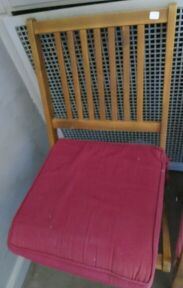 Chaise pliante (+ dans la chambre de service)1259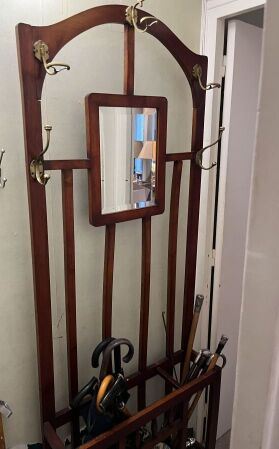 Porte-manteau en bois, à barreaux, avec porte-parapluie intégré et un miroir Haut. : 200 cm. ; Larg. : 75 cm. 10260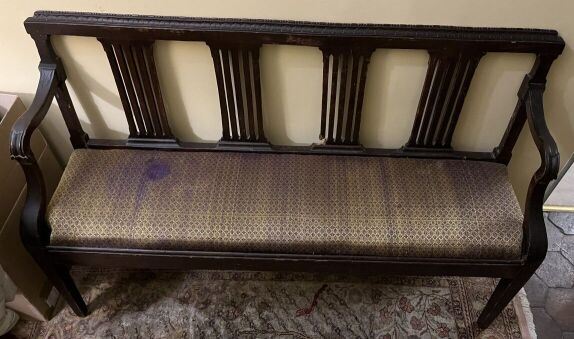 Large banquette en bois mouluré reposant sur quatre pieds fuselés.Assise garnie d'un tissu doré à fleurons.Travail de la de la fin du XIXe siècle(Quelques accidents)Haut. : 85 cm ; Larg. : 129 cm ; Prof. : 40 cm.20261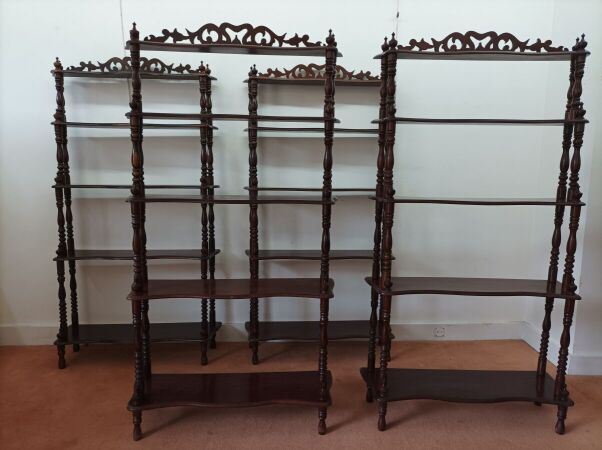 Lot de quatre bibliothèques anglaises à gradins, ton acajou Haut. : 144 ; Larg. : 76,5 ; Prof. : 25 cm (usures)220262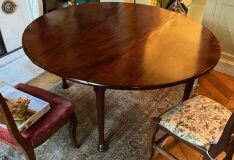 Table anglaise ronde en acajou reposant sur des pieds en pattes de chat. Avec rallongeDiam. : 137 cm.20263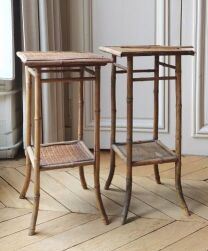 Ensemble de deux sellettes en bambou, à double plateau tressé, reposant sur des pieds cambrés.(accidents)Haut. : 74 cm ; Larg. : 35 cm.Haut. : 73 cm ; Larg. : 36 cm.10264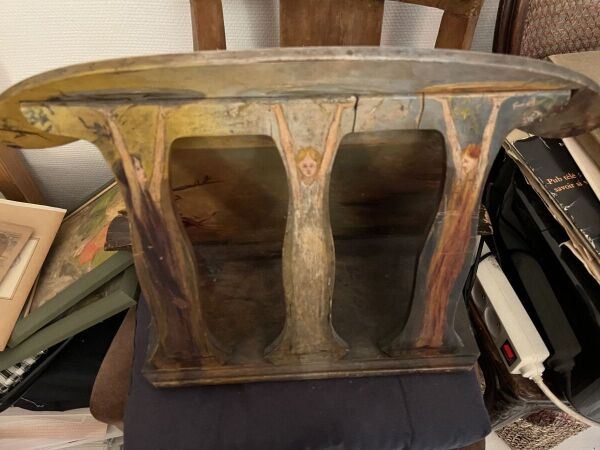 Pupitre en bois à décor peint représentant trois cariatides et un paysage fluvial60266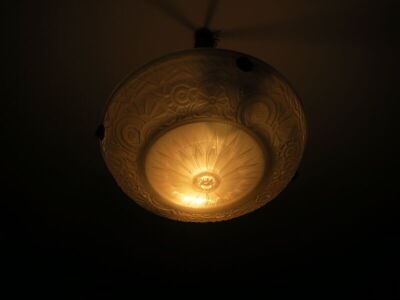 Suspension vasque en verre moulé à décor géométrique Vers 1930-1940200267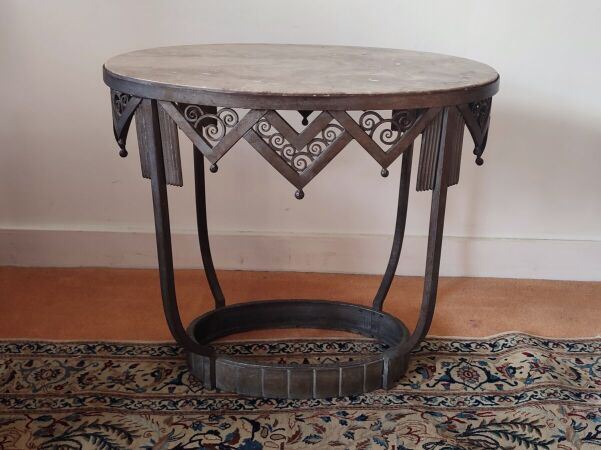 Table basse ou table bout de canapé en fer forgé et marbreTravail Art Deco(légère fissure au marbre)Haut. : 57 ; Larg. : 64 ; Prof. : 46 cm800268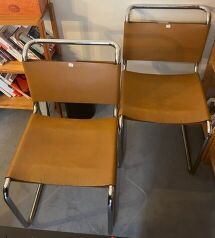 BREUER Marcel (d'après), paire de chaises design, la structure tubulaire, garnie de cuir havane50269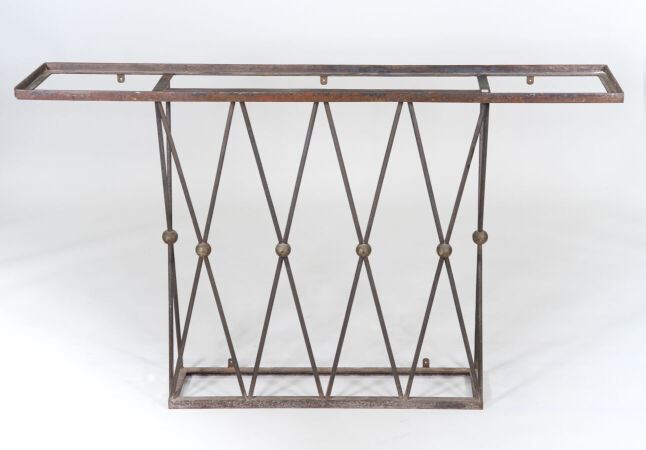 Console en fer forgé patiné canon de fusil à plateau rectangulaire sur piètement parallélépipédique à six croisillons ajourés ornés de sphères en laiton doré reposant sur une base rectangulaire (manque le plateau et le socle en marbre, oxydations importantes).Haut. 90 - Long. 150 cm - Prof. 30 cm3000270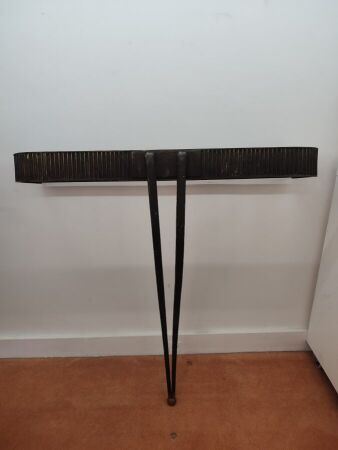 TRAVAIL FRANCAIS 1940Console d'applique en fer forgé patiné à plateau demi-lune cranté (sans plateau) à double jambes coniques réunies sur une sphère en partie basse.Haut. 83 cm - Long. 84 cm - Prof. 23 cm550271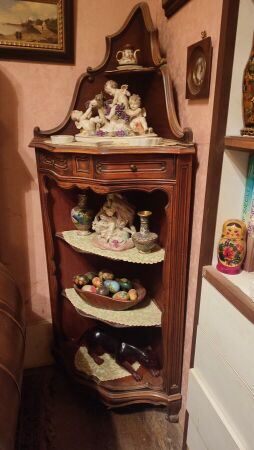 Encoignure en bois mouluré moderneHaut. : 145 ; Larg. : 60 cm120272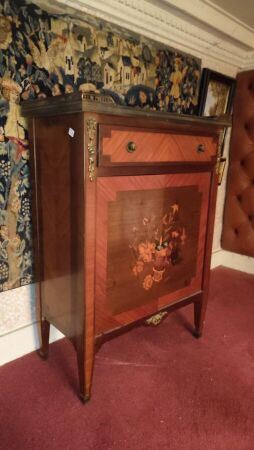 Petit meuble en placage à deux portesDessus marbreHaut. : 84 ; Larg. : 60 ; Prof. : 31 cmRegroupé273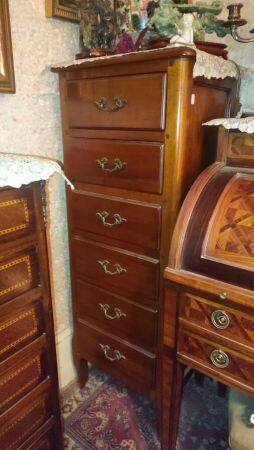 Chiffonnier en bois naturel, moderneHaut. : 118; Larg. : 48 ; Prof. : 37 cmRegroupé274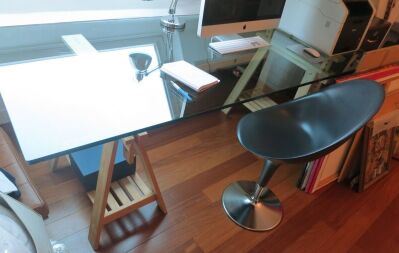 Table à dessin formant bureau composé d'un plateau en verre type sécurite et deux tréteaux en bois. 220 x 95 cmON JOINT une chaise moderne piètement métal300275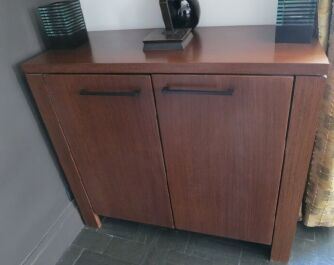 Deux meubles à hauteur d'appui en mélaminé ouvrant à deux vantaux. ModernesRegroupé276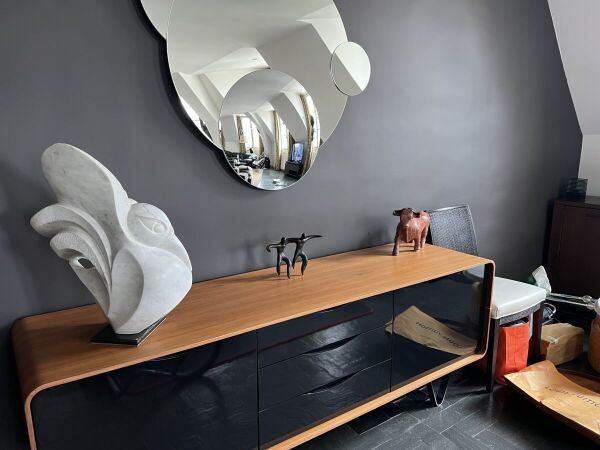 Grand buffet bas design en mélaminé ouvrant à de nombreux tiroirs et vantaux en bois laqué noir en façade. Edition CinnaRegroupé277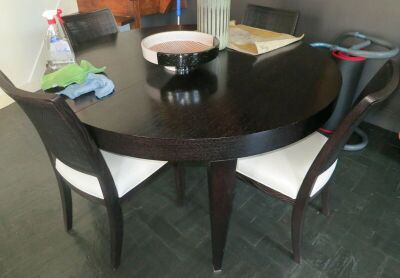 Table de salle à manger en bois noirci nori et 6 chaises, édition Modenature. Bon état général.Regroupé278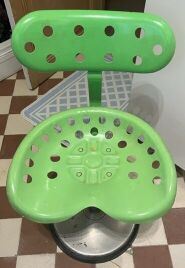 FERMIGIER Etienne (1932-1973) - MirimaPaire de tabourets télescopiques "faucheuse" avec dossiers, laqués verts(accidents)Invendu278,1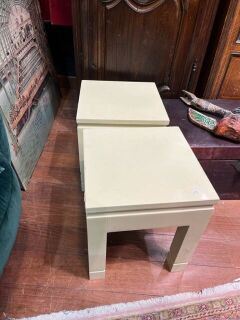 Paire de bouts de canapé laqué blanc10279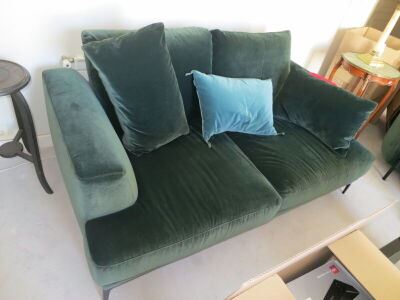 Lot : canapé moderne 2 places en velours vert et fauteuil gondole au modèle, usures1200281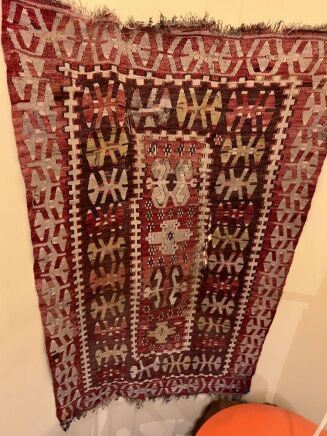 Kilim turc (chaîne et trame en laine), seconde moitié du XXe siècle(Usures, accidents et coutures de relais rompues)40282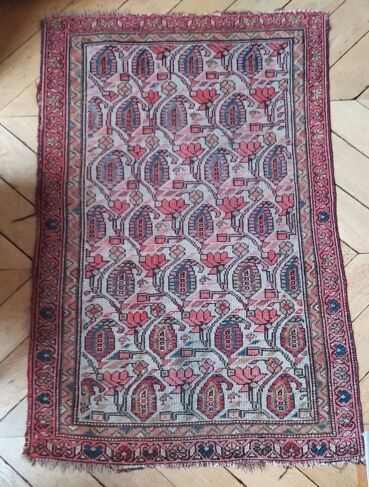 Tapis Melayer (chaîne et trame en coton, velours en laine), Nord-ouest de la Perse, vers 1930-1950Usures, effrangé et probablement diminuéHaut. : 114 cm ; Larg. : 78 cm.100283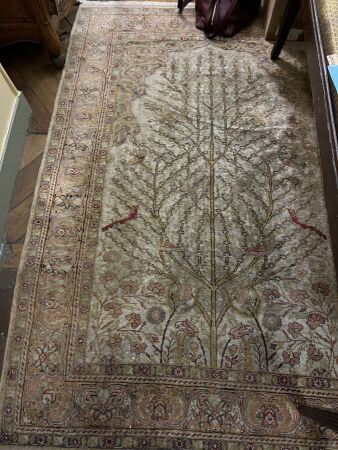 Tapis persan à chaîne, trame et velours en soie.Champ à fond couleur ivoire, sur lequel est représenté un majestueux arbre de vie aux fleurs et oiseaux, encadré par un arc polylobée stylisé. Le champ est encadré par une large bordure vieux rose scandée de motifs floraux, que viennent souligner deux contre-bordures à guirlande de fleurs.Haut. : 150 cm ; Larg. : 100 cm.Regroupé284Un tapis style Caucase à fond brique à médaillon central losangique Long. : 300 ; Larg. 200 cm (Petite tâche)20285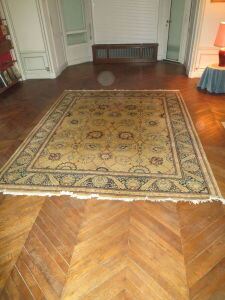 Un tapis d'Orient à fond beige à décor floral stylisé Long. : 307 ; Larg. : 247 cm (Tâches)60286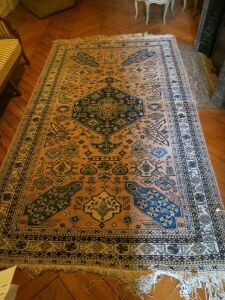 Lot de tapis d'orient, usés750287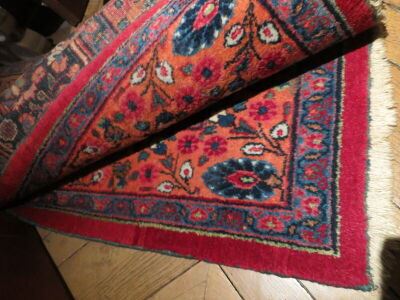 Grand tapis d'Orient à décor floral stylisé Long. : 420 ; Larg. : 300 cmRegroupé288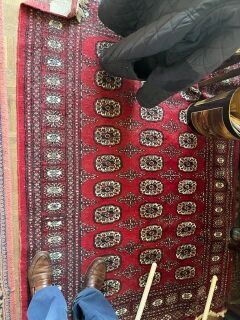 Ensemble de 3 tapis modernes, Boukhara, persan...60